ФГБУ «Арктический и антарктический научно-исследовательский институт»МЦД МЛИнформационные материалы по мониторингу морского ледяного покрова Арктики и Южного Океана на основе данных ледового картирования и пассивного микроволнового зондирования SSMR-SSM/I-SSMIS-AMSR229.02.2016 - 08.03.2016Контактная информация: лаб. МЦДМЛ ААНИИ, тел. +7(812)337-3149, эл.почта: vms@aari.aq Адрес в сети Интернет: http://wdc.aari.ru/datasets/d0042/  СодержаниеСеверное Полушарие	3Рисунок 1а – Обзорная ледовая карта СЛО и повторяемость кромки за текущую неделю .	3Рисунок 1б – Положение кромки льда и зон разреженных и сплоченных льдов СЛО за последний доступный срок на основе ледового анализа НЛЦ США  	4Рисунок 2а – Общая сплоченность морского льда СЛО и субарктических морей по данным AMSR2 за последний доступный	5Рисунок 2б – Общая сплоченность морского льда морей СМП по данным AMSR2 за последний доступный срок	6Рисунок 3 – Обзорная ледовая карта СЛО за текущую неделю и аналогичные периоды 2007-2014 гг.	8Рисунок 4 – Поля распределения средневзвешенной толщины льда на основе совместной модели морского льда – океана ACNFS за текущие сутки и 2010-2014 гг.	9Таблица 1 – Динамика изменения значений ледовитости для акваторий Северной полярной области за текущую неделю по данным наблюдений SSMR-SSM/I-SSMIS	10Таблица 2 - Медианные значения ледовитости для Северной полярной области и 3-х меридиональных секторов за текущие 30 и 7-дневные интервалы и её аномалии от 2009-2014 гг. и интервалов 2005-2015 гг. и 1978-2015 гг. по данным наблюдений SSMR-SSM/I-SSMIS	10Таблица 3 – Экстремальные и средние значения ледовитости для Северной полярной области и 3 меридиональных секторов за текущий 7-дневный интервал по данным наблюдений SSMR-SSM/I-SSMIS, алгоритм NASATEAM	11Рисунок 5 – Ежедневные оценки сезонного хода ледовитости для Северной Полярной Области и её трех меридиональных секторов за период с 26.10.1978 по текущий момент времени по годам.	12Рисунок 6 – Медианные распределения сплоченности льда за текущие 7 и 30 дневные интервалы времени и её разности относительно медианного распределения за те же промежутки за 1978-2015 и 2005-2015гг. на основе расчетов по данным SSMR-SSM/I-SSMIS,алгоритм NASATEAM .	14Южный океан	15Рисунок 7а – Ледовая карта Южного Океана за последний доступный срок (окраска по общей сплоченности	15Рисунок 7б – Ледовая карта Южного Океана за последний доступный срок на (окраска по наиболее старому возрасту) 	16Рисунок 7в – Положение кромки льда и зон разреженных и сплоченных льдов Южного Океана за последний доступный срок на основе ледового анализа НЛЦ США 	17Рисунок 8 – Ежедневные оценки сезонного хода ледовитости Южного Океана и его трёх меридиональных секторов за период с 26.10.1978 по текущий момент времени по годам 	18Рисунок 9 – Медианные распределения общей сплоченности льда за текущие 7 и 30 дневные интервалы времени и её разности относительно медианного распределения за те же промежутки за периоды 1978-2015 и 2005-2015 гг. на основе расчетов по данным SSMR-SSM/I-SSMIS	18Таблица 4 – Динамика изменения значений ледовитости для акваторий Южного океана за текущий 7-дневный интервал  по данным наблюдений SSMR-SSM/I-SSMIS	19Таблица 5 - Медианные значения ледовитости для Южного океана и 3 меридиональных секторов за текущие 30 и 7-дневные интервалы и её аномалии от 2009-2014 гг. и интервалов 2005-2015 гг. и 1978-2015 гг. по данным наблюдений SSMR-SSM/I-SSMIS, алгоритм NASATEAM………	19Таблица 6 – Экстремальные и средние значения ледовитости для Южного океана и 3 меридиональных секторов за текущий 7-дневный интервал по данным наблюдений SSMR-SSM/I-SSMIS, алгоритм NASATEAM	19Приложение 1 – Статистические значения ледовитостей по отдельным акваториям Северной Полярной Области и Южного океана	20Таблица 7 – Средние, аномалии среднего и экстремальные значения ледовитостей для Северной полярной области и её отдельных акваторий за текущие 7 и 30 дневные промежутки времени по данным наблюдений SSMR-SSM/I-SSMIS, алгоритм NASATEAM за период 1978-2015 гг.	20Таблица 8 – Средние, аномалии среднего и экстремальные значения ледовитостей для Южного океана и его отдельных акваторий за текущие 7 и 30 дневные интервалы времени по данным наблюдений SSMR-SSM/I-SSMIS, алгоритм NASATEAM за период 1978-2015 гг.	22Таблица 9 – Динамика изменения значений ледовитости для акваторий Северной полярной области и Южного океана за текущую неделю по данным наблюдений SSMIS	24Характеристика исходного материала и методика расчетов	25Северное Полушарие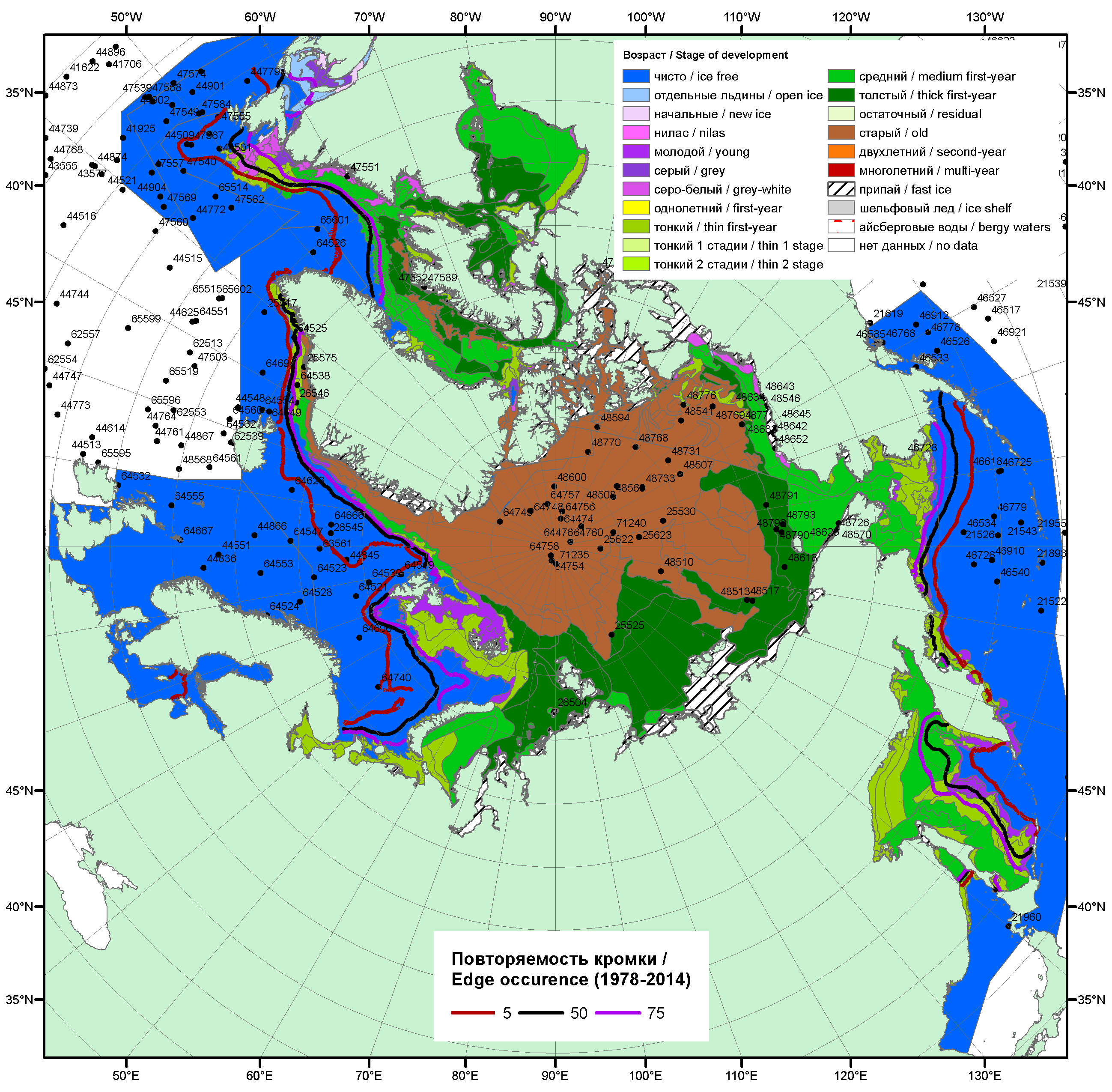 Рисунок 1а – Обзорная ледовая карта СЛО за 29.02 - 03.03.2016 г. на основе ледового анализа ААНИИ (01.03), Национального ледового центра США (03.03), Канадской ледовой службы (29.02), положение метеорологический дрейфующих буев IABP и Argos на 08.03.2016T1200+00 и повторяемость кромки за 06-10.03 за период 1979-2012 гг. по наблюдениям SSMR-SSM/I-SSMIS (алгоритм NASATEAM).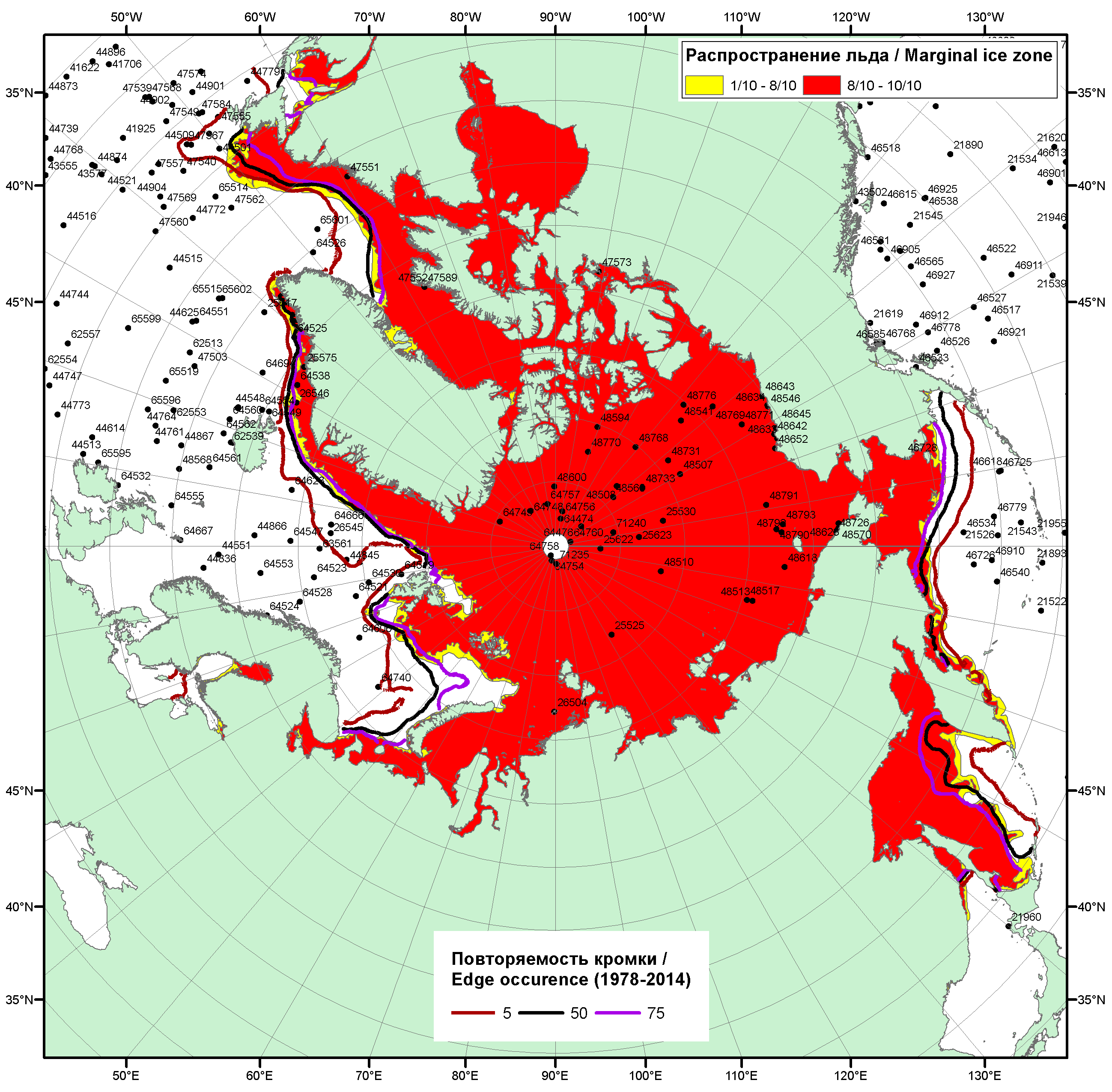 Рисунок 1б – Положение кромки льда и зон разреженных (<8/10) и сплоченных (≥8/10) льдов СЛО за 08.03.2016 г. на основе ледового анализа Национального Ледового Центра США, положение метеорологический дрейфующих буев IABP и Argos на 08.03.2016T1200+00 и повторяемость кромки за 06-10.03 за период 1979-2012 гг. по наблюдениям SSMR-SSM/I-SSMIS (алгоритм NASATEAM)/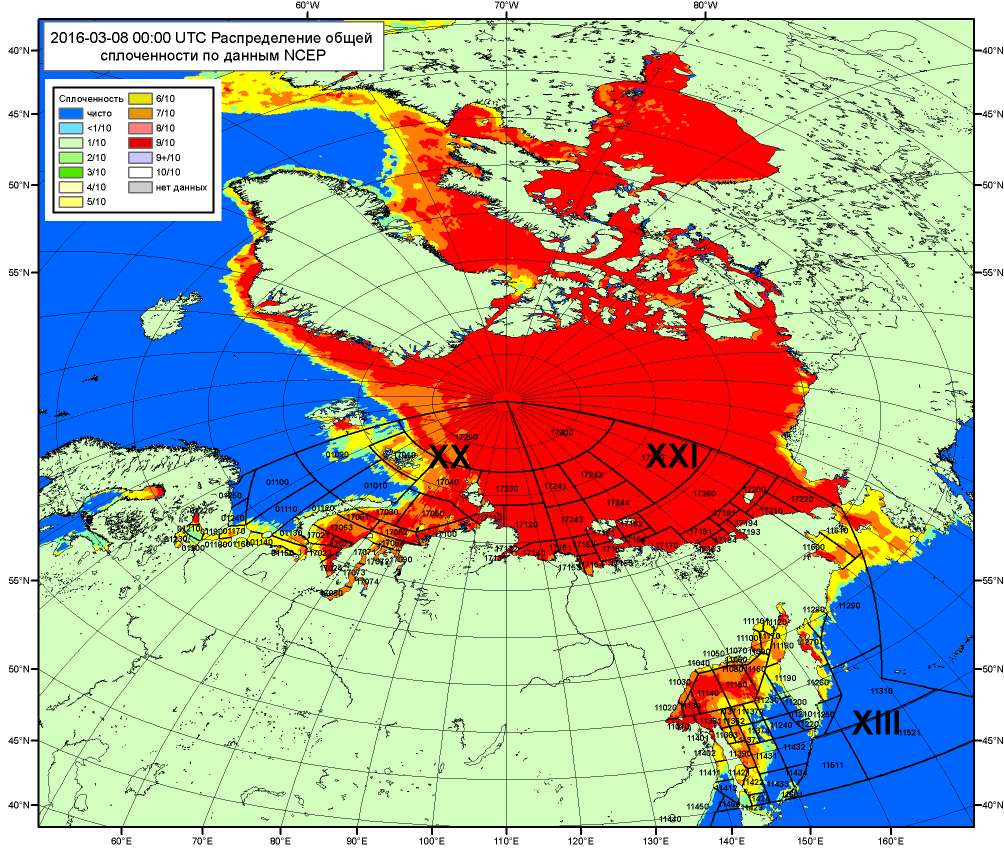 Рисунок 2a – Общая сплоченность морского льда СЛО и субарктических морей по данным NCEP на 08.03.2016 00:00 UTC и  границы районов ГМССБ МЕТЗОН XIII, XX и XXI.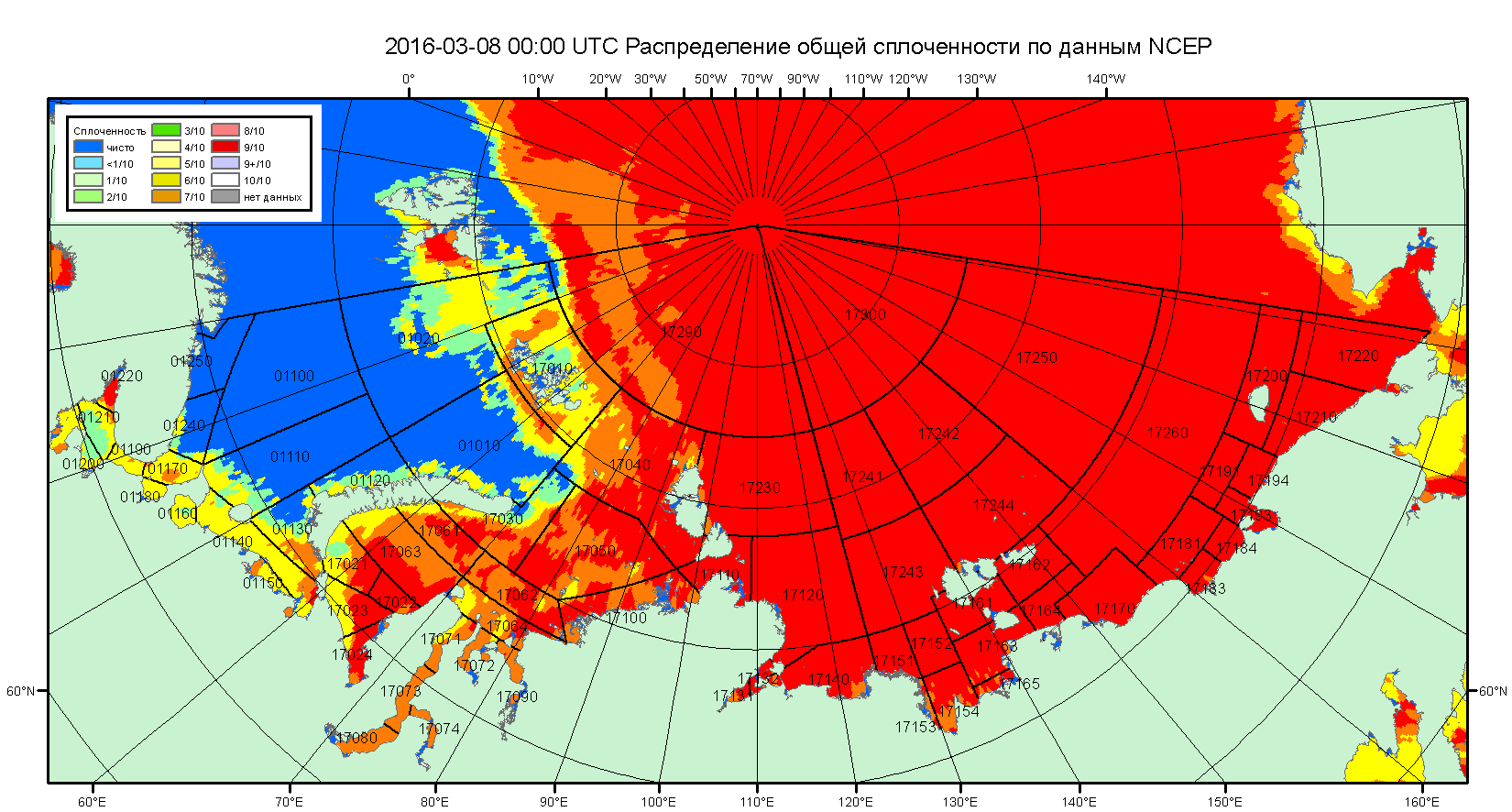 Рисунок 2б – Общая сплоченность морского льда морей СМП по данным NCEP на 08.03.2016 00:00 UTC и  границы районов ГМССБ МЕТЗОН XX и XXI.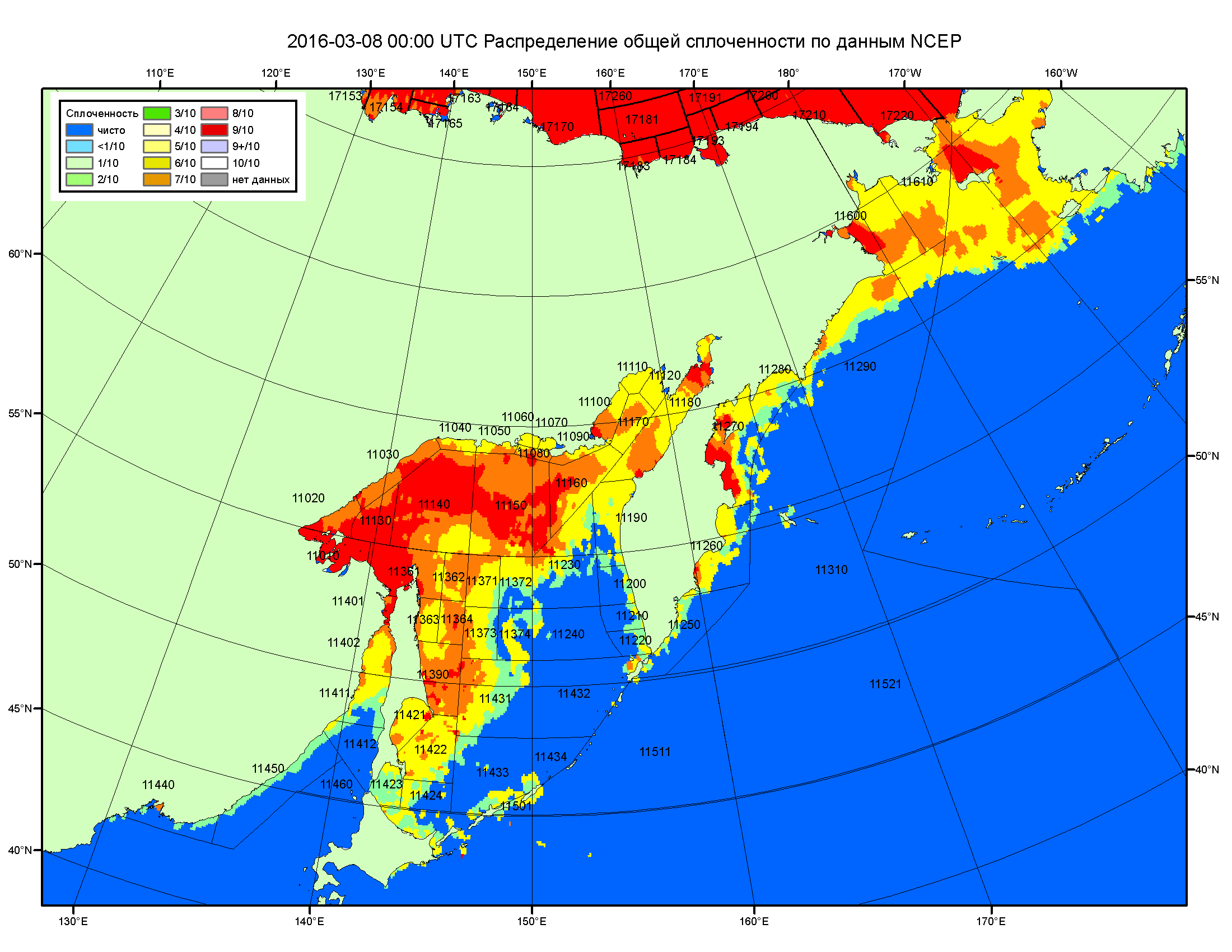 Рисунок 2в – Общая сплоченность морского льда дальневосточных морей по данным NCEP на 08.03.2016 00:00 UTC и границы районов ГМССБ МЕТЗОНЫ XIII.Рисунок 3 – Обзорная ледовая карта СЛО за 29.02 - 03.03.2016 г. и аналогичные периоды 2007-2015 гг. на основе ледового анализа ААНИИ, Канадской ледовой службы и Национального ледового центра США.Рисунок 4 – Поля распределения средневзвешенной толщины льда на основе совместной модели морского льда – океана ACNFS (HYCOM/NCODA/CICE) 08 марта 2016 - 2011 гг. Таблица 1 – Динамика изменения значений ледовитости по сравнению с предыдущей неделей для морей Северной полярной области за 28 февраля – 6 марта 2016 г. по данным наблюдений SSMR-SSM/I-SSMIS-AMSR2Таблица 2 - Медианные значения ледовитости для Северной полярной области, 3-х меридиональных секторов и моря СМП за текущие 30 и 7-дневные интервалы и её аномалии от 2011-2015 гг. и интервалов 2006-2016 гг. и 1978-2016 гг. по данным наблюдений SSMR-SSM/I-SSMIS-AMSR2, алгоритмы NASATEAM/BOOTSTRAPСеверная полярная областьСектор 45°W-95°E (Гренландское - Карское моря)Сектор 95°E-170°W (моря Лаптевых - Чукотское, Берингово, Охотское)Сектор 170°W-45°W (море Бофорта и Канадская Арктика)Северный Ледовитый океанМоря СМП (моря Карское-Чукотское)Таблица 3 – Экстремальные и средние значения ледовитости для Северной полярной области, 3 меридиональных секторов и моря СМП за текущий 7-дневный интервал по данным наблюдений SSMR-SSM/I-SSMIS-AMSR2, алгоритмы NASATEAM/BOOTSTRAPСеверная полярная областьСектор 45°W-95°E (Гренландское - Карское моря)Сектор 95°E-170°W (моря Лаптевых - Чукотское, Берингово, Охотское)Сектор 170°W-45°W (море Бофорта и Канадская Арктика)Северный Ледовитый океанМоря СМП (моря Карское-Чукотское)Рисунок 5 – Ежедневные оценки сезонного хода ледовитости для Северной Полярной Области и трех меридиональных секторов за период 26.10.1978 - 08.03.2016 по годам на основе расчетов по данным SSMR-SSM/I-SSMIS-AMSR2, алгоритмы NASATEAM/BOOTSTRAP: а) Северная полярная область, б) сектор 45°W-95°E (Гренландское – Карское моря), в) сектор 95°E-170°W (моря Лаптевых – Чукотское и Берингово, Охотское), г) сектор 170°W-45°W (море Бофорта и Канадская Арктика), д) Северный Ледовитый океан, е) Северный морской путь (Карское - Чукотское моря).Рисунок 6 – Медианные распределения сплоченности льда за текущие 7 и 30-дневные промежутки и её разности относительно медианного распределения за те же месяца за периоды 1979-2016 (центр) и 2006-2016 гг. (справа) на основе расчетов по данным SSMR-SSM/I-SSMIS-AMSR2, алгоритмы NASATEAM/BOOTSTRAP.Южный океан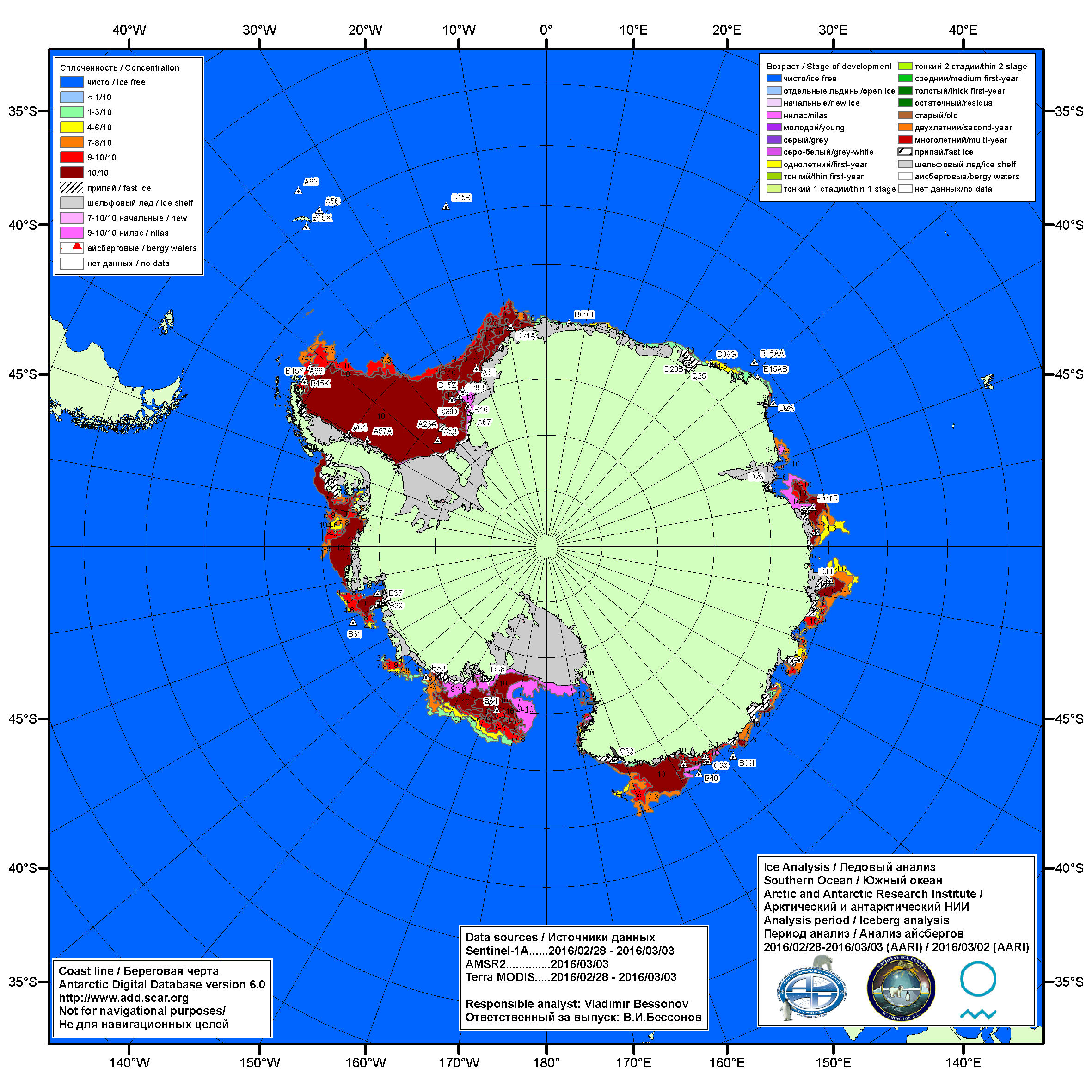 Рисунок 7а – Ледовая карта Южного океана (цветовая окраска по общей сплоченности) и расположение крупных айсбергов на основе информации совместного ледового анализа НЛЦ США, ААНИИ и НМИ (Норвегия) за 03.03.2016.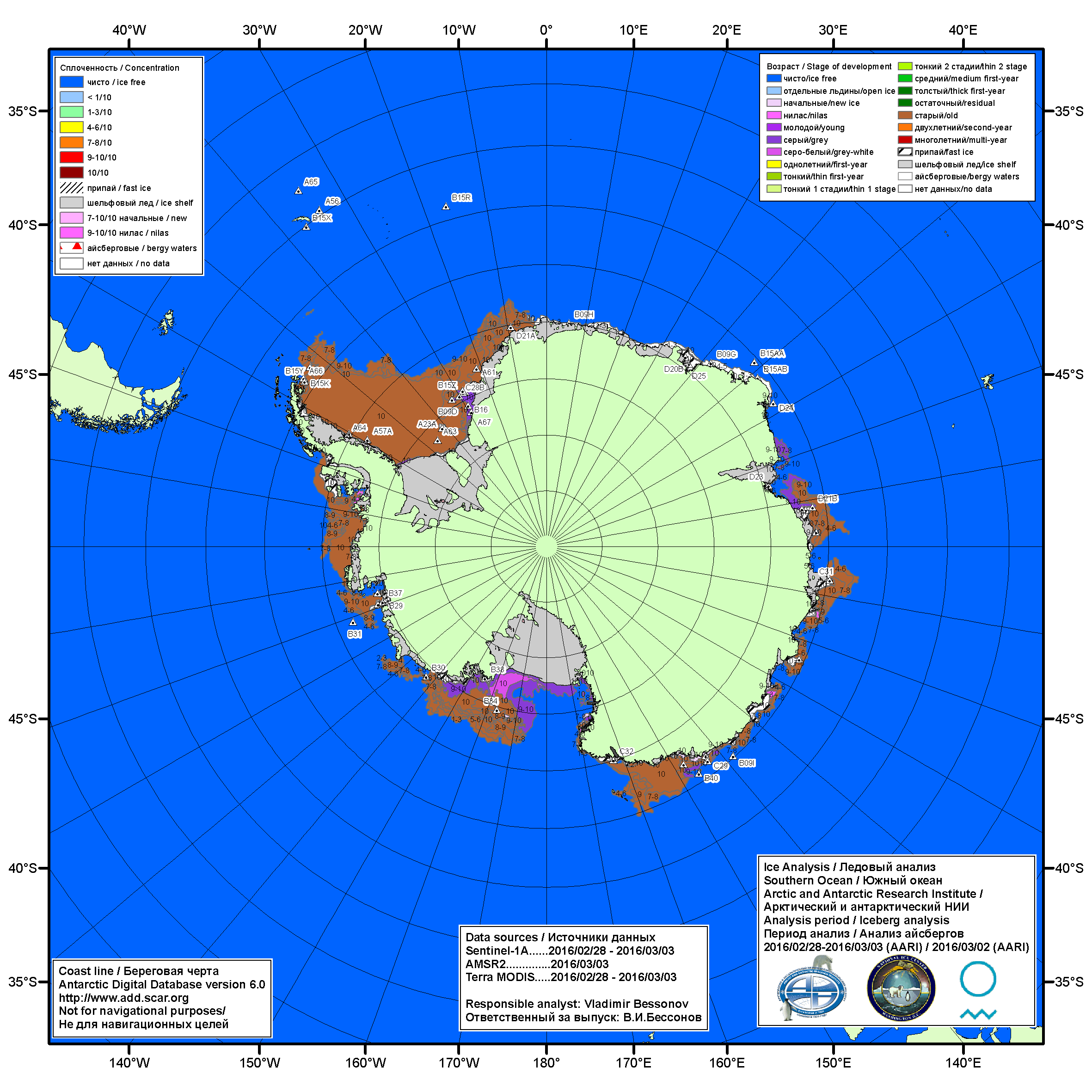 Рисунок 7б – Ледовая карта Южного океана (цветовая окраска по возрасту) и расположение крупных айсбергов на основе информации совместного ледового анализа НЛЦ США, ААНИИ и НМИ (Норвегия) за03.03.2016.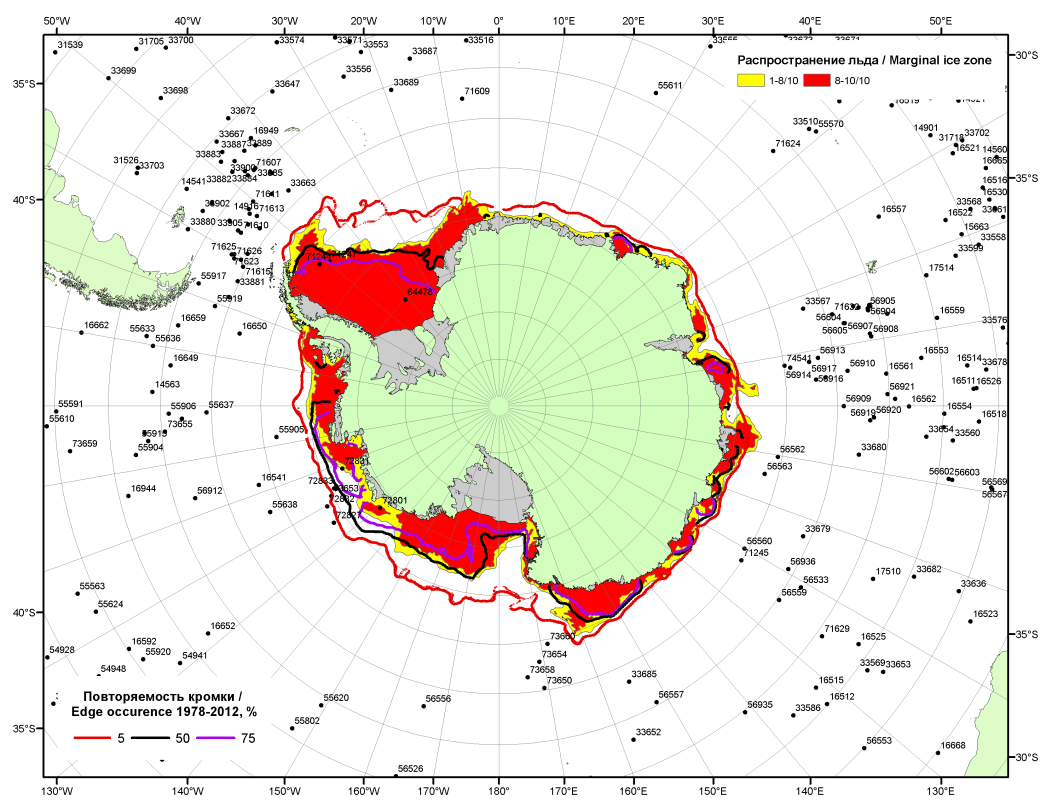 Рисунок 7в – Положение кромки льда и зон разреженных (<8/10) и сплоченных (≥8/10) льдов Южного океана за 08.03.2016 г. на основе ледового анализа Национального Ледового Центра США, положение метеорологический дрейфующих буев IABP и Argos на 01.03.2016T1200+00 и повторяемость кромки за 06-10.03 за период 1979-2012 гг. по наблюдениям SSMR-SSM/I-SSMIS (алгоритм NASATEAM)Рисунок 8 – Ежедневные оценки сезонного хода ледовитости Южного Океана и меридиональных секторов за период 26.10.1978 – 06.03.2016 по годам на основе расчетов по данным SSMR-SSM/I-SSMIS-AMSR2, алгоритм NASATEAM/BOOTSTRAP: а) Южный Океан, б) Атлантический сектор (60°W-30°E, море Уэдделла), в) Индоокеанский сектор (30°E-150°E, моря Космонавтов, Содружества, Моусона), г) Тихоокеанский сектор (150°E-60°W, моря Росса, Беллинсгаузена) Рисунок 9 – Медианные распределения общей сплоченности льда за текущие 7 и 30-дневные промежутки (слева) и её разности относительно медианного распределения за тот же месяц за периоды 1978-2016 (центр) и 2006-2016 гг. (справа) на основе расчетов по данным SSMR-SSM/I-SSMIS-AMSR2, алгоритм NASATEAM/BOOTSTRAPТаблица 4 – Динамика изменения значений ледовитости по сравнению с предыдущей неделей для морей Южного океана за 22 – 28 февраля 2016 г. по данным наблюдений SSMR-SSM/I-SSMISТаблица 5 - Медианные значения ледовитости для Южного океана и 3 меридиональных секторов за текущие 30 и 7-дневные интервалы и её аномалии от 2011-2015 гг. и интервалов 2006-2016 гг. и 1978-2016 гг. по данным наблюдений SSMR-SSM/I-SSMIS-AMSR2, алгоритм NASATEAM/BOOTSTRAPЮжный ОкеанАтлантический сектор (60°W-30°E, море Уэдделла)Индоокеанский сектор (30°E-150°E, моря Космонавтов, Содружества, Моусона)Тихоокеанский сектор (150°E-60°W, моря Росса, Беллинсгаузена)Таблица 6 – Экстремальные значения ледовитости для Южного океана и 3 меридиональных секторов за текущий 7-дневный интервал по данным наблюдений SSMR-SSM/I-SSMIS-AMSR2, алгоритм NASATEAM/BOOTSTRAPЮжный ОкеанАтлантический сектор (60°W-30°E, море Уэдделла)Индоокеанский сектор (30°E-150°E, моря Космонавтов, Содружества, Моусона)Тихоокеанский сектор (150°E-60°W, моря Росса, Беллинсгаузена)Приложение 1 – Статистические значения ледовитостей по отдельным акваториям Северной Полярной Области и Южного океанаТаблица 7 – Средние, аномалии среднего и экстремальные значения ледовитостей для Северной полярной области и её отдельных акваторий за текущие 7-дневный (неделя) и 30-дневный промежутки времени по данным наблюдений SSMR-SSM/I-SSMIS, алгоритм NASATEAM/BOOTSTRAP за период 1978-2016 гг.28.02-06.0307.02-06.03Таблица 8 – Средние, аномалии среднего и экстремальные значения ледовитостей для Южного океана и его отдельных акваторий за текущие 7-дневный (неделя) и 30-дневный промежутки времени по данным наблюдений SSMR-SSM/I-SSMIS, алгоритм NASATEAM/BOOTSTRAP за период 1978-2016 гг.28.02-06.0307.02-06.03Таблица 9 – Динамика изменения значений ледовитости по сравнению с предыдущей неделей для морей Северной полярной области и Южного океана за текущий 7-дневный (неделя) промежуток времени по данным наблюдений SSMIS28.02-06.0328.02-06.0328.02-06.0328.02-06.0328.02-06.0328.02-06.0328.02-06.03Характеристика исходного материала и методика расчетовДля иллюстрации ледовых условий Арктического региона представлены совмещенные региональные карты ААНИИ, ГМЦ России, ледовой службы Германии (BSH), Канадской ледовой службы – КЛС и Национального ледового центра США - НЛЦ. Совмещение карт выполнено путем перекрытия слоев (ААНИИ, слой #1), (региональная карта НЛЦ, слой #1), (ГМЦ России, слой #1), (BSH, слой #1) -> (КЛС, слой #2)  –> (обзорная карта НЛЦ, слой #3). Как результат, карты ААНИИ характеризуют ледовые условия морей Гренландского…Бофорта и Охотского, карты ГМЦ России – Азовского, Каспийского и Белого, карты НЛЦ – Берингова моря, карты BSH – Балтийского карты КЛС - морей Бофорта, Канадского архипелага, Баффина, Девисова пролива, Лабрадор, Св. Лаврентия, а НЛЦ - Арктического Бассейна, Линкольна,  южной части Гренландского моря, а также в летний период – моря Бофорта, Чукотское и Берингово (при этом полный охват карт НЛЦ – вся акватория СЛО и субполярные моря). Для построения совмещенных карт используется архив данных в обменном формате ВМО СИГРИД3 Мирового центра данных по морскому льду (МЦД МЛ). В пределах отдельного срока выборка карт из архива проводилась по критериям близости карт к сроку выпуска карты ААНИИ с максимальным интервалом времени между картами до 7 суток (день недели выпуска карт ААНИИ и ГМЦ России– каждая среда, BSH – каждый понедельник, КЛС – каждый вторник, НЛЦ – 1 раз в 2 недели по вторникам для циркумполярных карт и понедельник – четверг для региональных карт). Для иллюстрации полей толщин льда СЛО использованы ежедневные данные по распределению средневзвешенной толщины льда численной модели ACNFS. Численная модель ACNFS имеет пространственное разрешение 1/12° и является совместной моделью морского льда – океана диагностики и краткосрочного прогнозирования состояния ледяного покрова  всех акваторий Северного полушария севернее 40 с.ш. В модели ACNFS используется ледовый блок CICE (Hunke and Lipscomb, 2008), совмещенный с  моделью океана HYCOM (Metzger et al., 2008, 2010). Атмосферный форсинг включает поля приземных метеопараметров и радиационного баланса поверхности. Исходная ледовая информация, используемая для расчетов по модели, включают данные альтиметра, ТПО, сплоченность, профиля температуры и солёности воды.Для иллюстрации ледовых условий Южного океана, а также Северной Полярной области за последние сутки используются ежедневные циркумполярные ледовые информационные продукты НЛЦ США по оценке расположения кромки льда и ледяных массивов - MIZ (Marginal Ice Zone). Для цветовой окраски карт использован стандарт ВМО (WMO/Td. 1215) для зимнего (по возрасту) и летнего (по общей сплоченности) периодов. Следует также отметить, что в зонах стыковки карт ААНИИ, ГМЦ России, КЛС и НЛЦ наблюдается определенная несогласованность границ и характеристик ледовых зон вследствие ряда различий в ледовых информационных системах подготавливающих служб (карты для Балтийского моря представлены только BSH или ААНИИ). Однако, данная несогласованность несущественна для целей интерпретации ледовых условий в рамках настоящего обзора. Для получения оценок ледовитости (extent) и приведенной ледовитости – площади льда (area) отдельных секторов, морей, частей морей Северной полярной области и Южного океана и климатического положения кромок заданной повторяемости на основе данных спутниковых систем пассивного микроволнового зондирования SSMR-SSM/I-SSMIS-AMSR2 в МЦД МЛ ААНИИ принята следующая технология расчетов:источник данных – архивные (Cavalieri et al., 2008, Meier et al., 2006) и квазиоперативные (Maslanik and Stroeve, 1999) c задержкой 1-2 дня ежедневные матрицы (поля распределения) оценок общей сплоченности Северной (севернее 45° с.ш.) и Южной (южнее 50° с.ш.) Полярных областей на основе обработанных по алгоритму NASATEAM данных многоканальных микроволновых радиометров SSMR-SSM/I-SSMIS ИСЗ NIMBUS-7 и DMSP за период с 26.10.1978 г. по настоящий момент времени, копируемые с сервера НЦДСЛ;источник данных – ежедневные матрицы (поля распределения) оценок общей сплоченности Северной и Южной полярной областей на основе обработанных по алгоритму Bootstrap данных многоканального микроволнового радиометра AMSR2 ИСЗ GCOM-W1(SHIZUKU) за период с 01.07.2012 г. по настоящий момент времени, предоставленные Японским космическим агентством (provided by JAXA);область расчета – Северная и Южная Полярные области и их регионы с использованием масок океан/суша НЦДСЛ (http://nsidc.org/data/polar_stereo/tools_masks.html);границы используемых масок расчета отдельных меридиональных секторов, морей, частей морей Северной полярной области и Южного океана представлены на рисунках П1 – П2, не совпадают с используемыми в НЦДСЛ масками для отдельных акваторий Мирового океана и основаны на номенклатуре ААНИИ для морей Евразийского шельфа (Гренландское - Чукотское), Атласе Северного ледовитого океана (1980) и Атласе океанов (1980) издательства ГУНИО МО.вычислительные особенности расчета – авторское программное обеспечение ААНИИ с сохранением точности расчетов и оценке статистических параметров по гистограмме распределения и свободно-распространяемое программное обеспечение GDAL для векторизации полей климатических параметров;Исходная информация в формате ВМО СИГРИ3 доступна на сервере МЦД МЛ по адресам http://wdc.aari.ru/datasets/d0004 (карты ААНИИ), http://wdc.aari.ru/datasets/d0031 (карты КЛС), http://wdc.aari.ru/datasets/d0032 (карты НЛЦ), ), http://wdc.aari.ru/datasets/d0033  (карты ГМЦ России) и ), http://wdc.aari.ru/datasets/d0035 (карты BSH).   В графическом формате PNG совмещенные карты ААНИИ-КЛС-НЛЦ доступны по адресу http://wdc.aari.ru/datasets/d0040. Результаты расчетов ледовитости Северной, Южной полярных областей, их отдельных меридиональных секторов, морей и частей морей доступны на сервере МЦД МЛ ААНИИ в каталогах соответственно http://wdc.aari.ru/datasets/ssmi/data/north/extent/ и http://wdc.aari.ru/datasets/ssmi/data/south/extent/.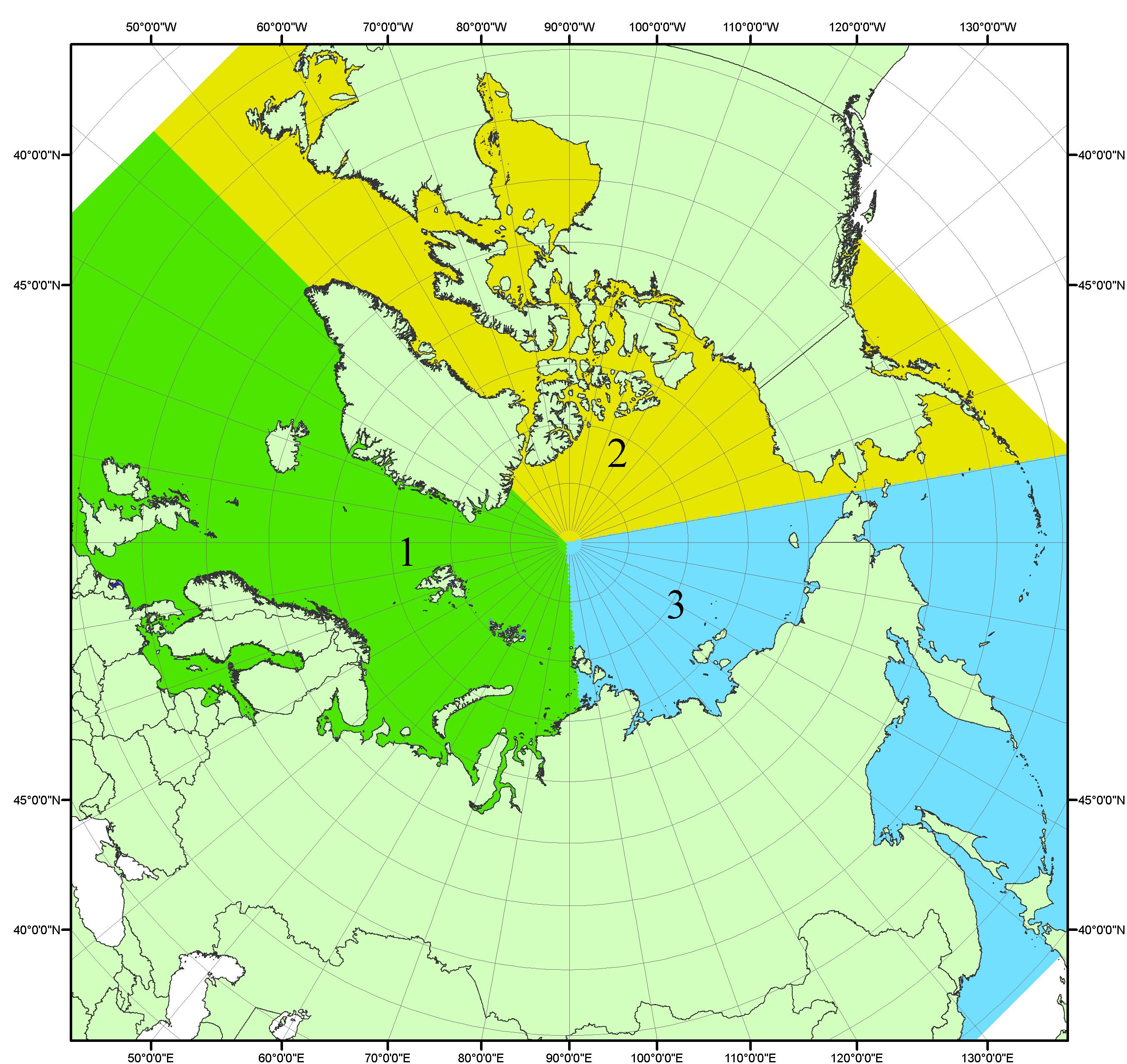 Рисунок П1 – Секторальное деление северной полярной области. 1 - Сектор 45°W-95°E (Гренландское - Карское моря); 2 - Сектор 170°W-45°W (море Бофорта и Канадская Арктика); 3 - Сектор 95°E-170°W (моря Лаптевых - Чукотское, Берингово, Охотское, Японское)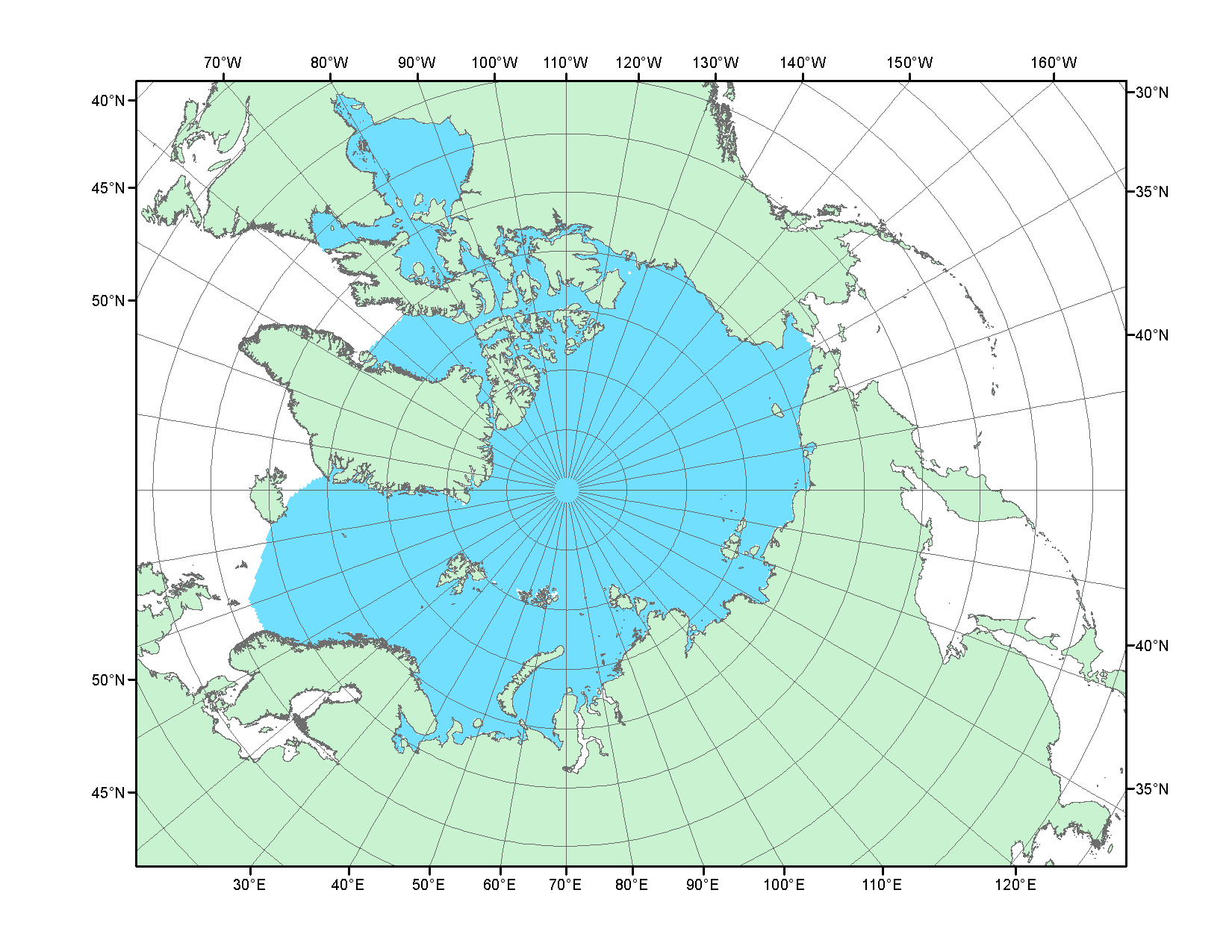 Рисунок П2 – Северный ледовитый океан в официальных границах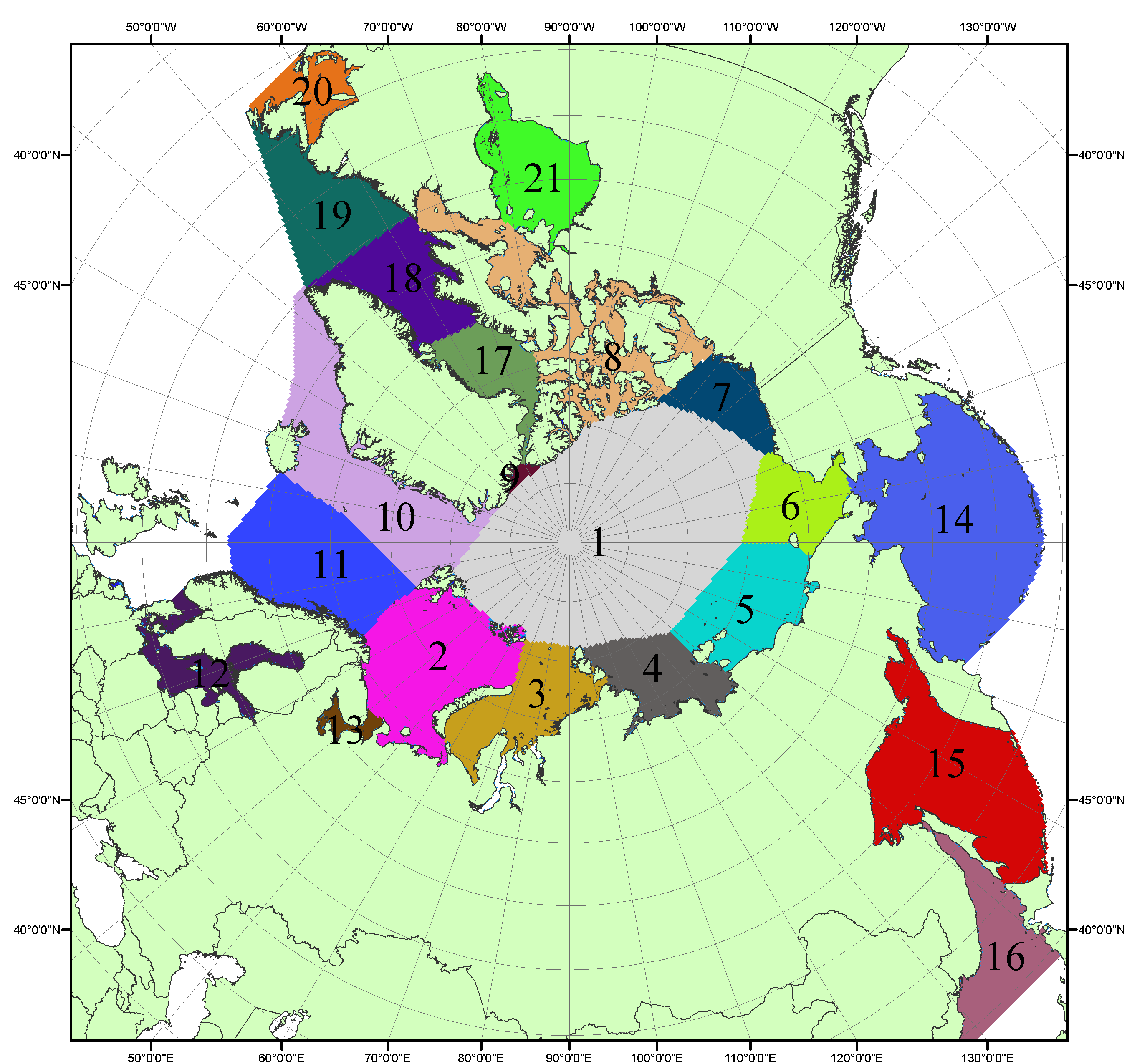 Рисунок П3 – Моря северной полярной области. 1 – Арктический бассейн; 2- Баренцево море; 3 – Карское море; 4 – море Лаптевых; 5 - Восточно-Сибирское море; 6 – Чукотское море; 7 – море Бофорта; 8 – Канадский архипелаг; 9 – море Линкольна; 10 – Гренландское море; 11 – Норвежское море; 12 – Балтийское море; 13 – Белое море; 14 – Берингово море; 15 – Охотское море; 16 – Японское море; 17 – море Баффина; 18 – Дейвисов пролив; 19 – море Лабрадор; 20 – залив Святого Лаврентия; 21 – Гудзонов залив.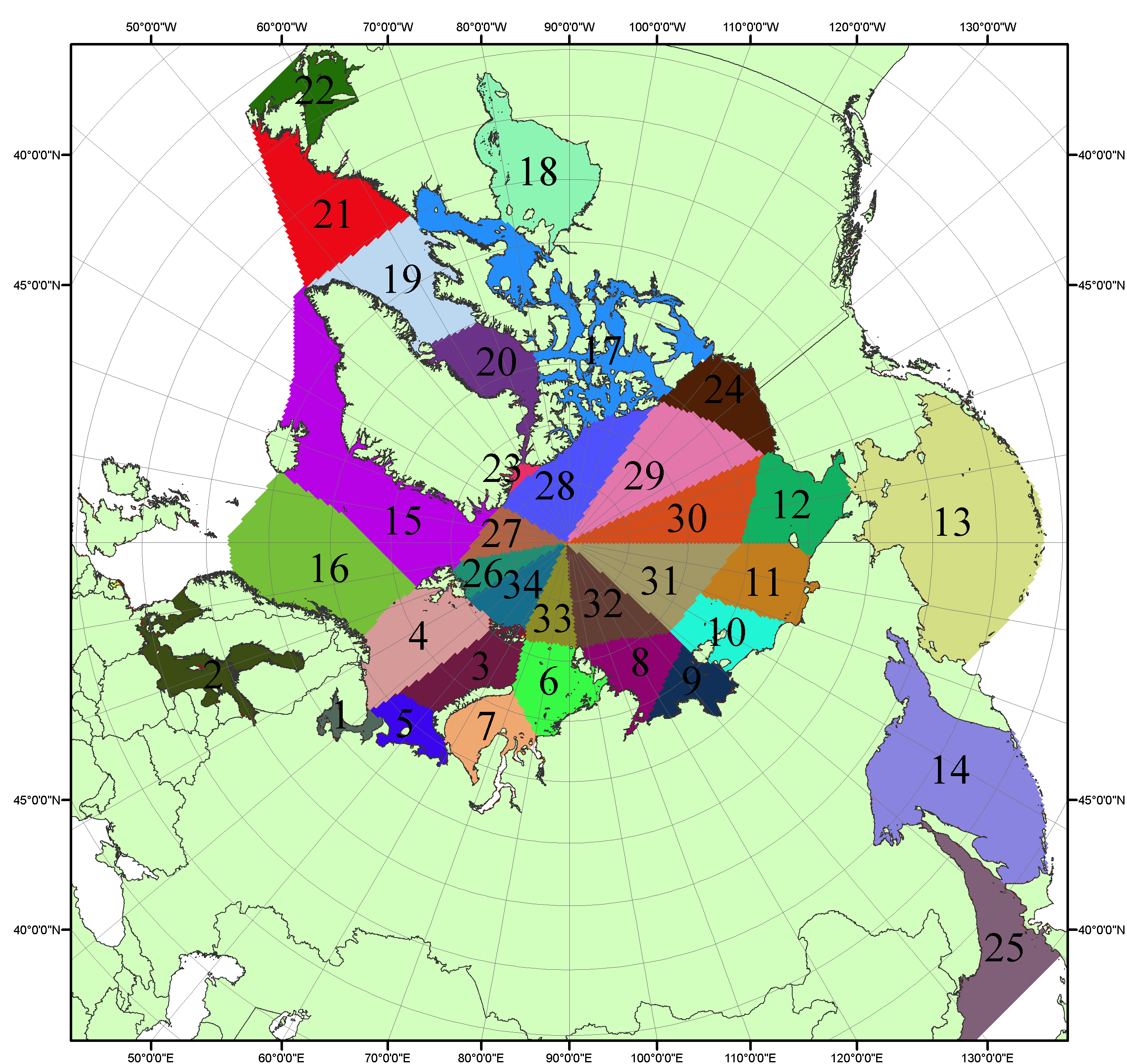 Рисунок П4 – Сектора и моря северной полярной области. 1 - Белое море; 2- Балтийское море; 3 – Баренцево море (СВ); 4 – Баренцево море (З); 5 - Баренцево море (ЮВ); 6 – Карское море (СВ); 7 – Карское море (ЮЗ); 8 – море Лаптевых (В); 9 – море Лаптевых (З); 10 – Восточно-Сибирское море (З); 11 – Восточно-Сибирское море (В); 12 –Чукотское море; 13 –Берингово море; 14 – Охотское море; 15 –Гренландское море; 16 – Норвежское море; 17 – Канадский архипелаг; 18 – Гудзонов залив; 19 – Дейвисов пролив; 20 - море Баффина; 21 – море Лабрадор; 22 - залив Святого Лаврентия; 23 - море Линкольна; 24 - море Бофорта; 25 - Японское море; 26 - сектор АО (30°з.д. – 10°в.д.); 27 – сектор АО (10°в.д. – 30°в.д.); 28 - сектор АО (30°в.д. – 65°в.д.); 29 - сектор АО (65°в.д. – 96°в.д.);30 - сектор АО (96°в.д. – 140°в.д.);31 - сектор АО (140°в.д. – 180°в.д.); 32 - сектор АО (180°в.д. – 156°з.д.); 33 - сектор АО (156°з.д. – 123°з.д.); 34 - сектор АО (123°з.д. – 30°з.д.).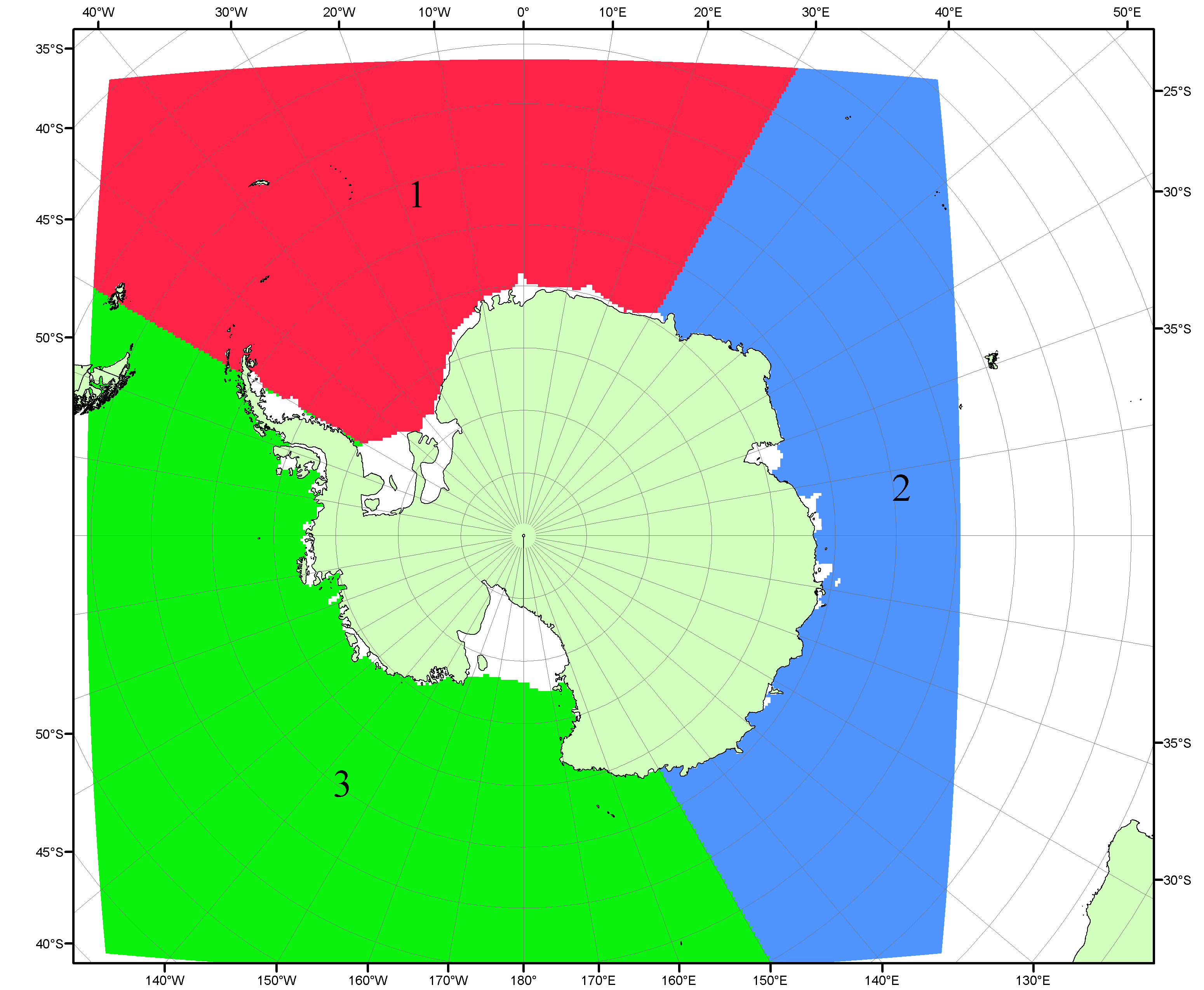 Рисунок П5 – Секторальное деление Южного океана. 1 - Атлантический сектор (60°W-30°E, море Уэдделла); 2 - Индоокеанский сектор (30°E-150°E, моря Космонавтов, Содружества, Моусона); 3 - Тихоокеанский сектор (150°E-60°W, моря Росса, Беллинсгаузена)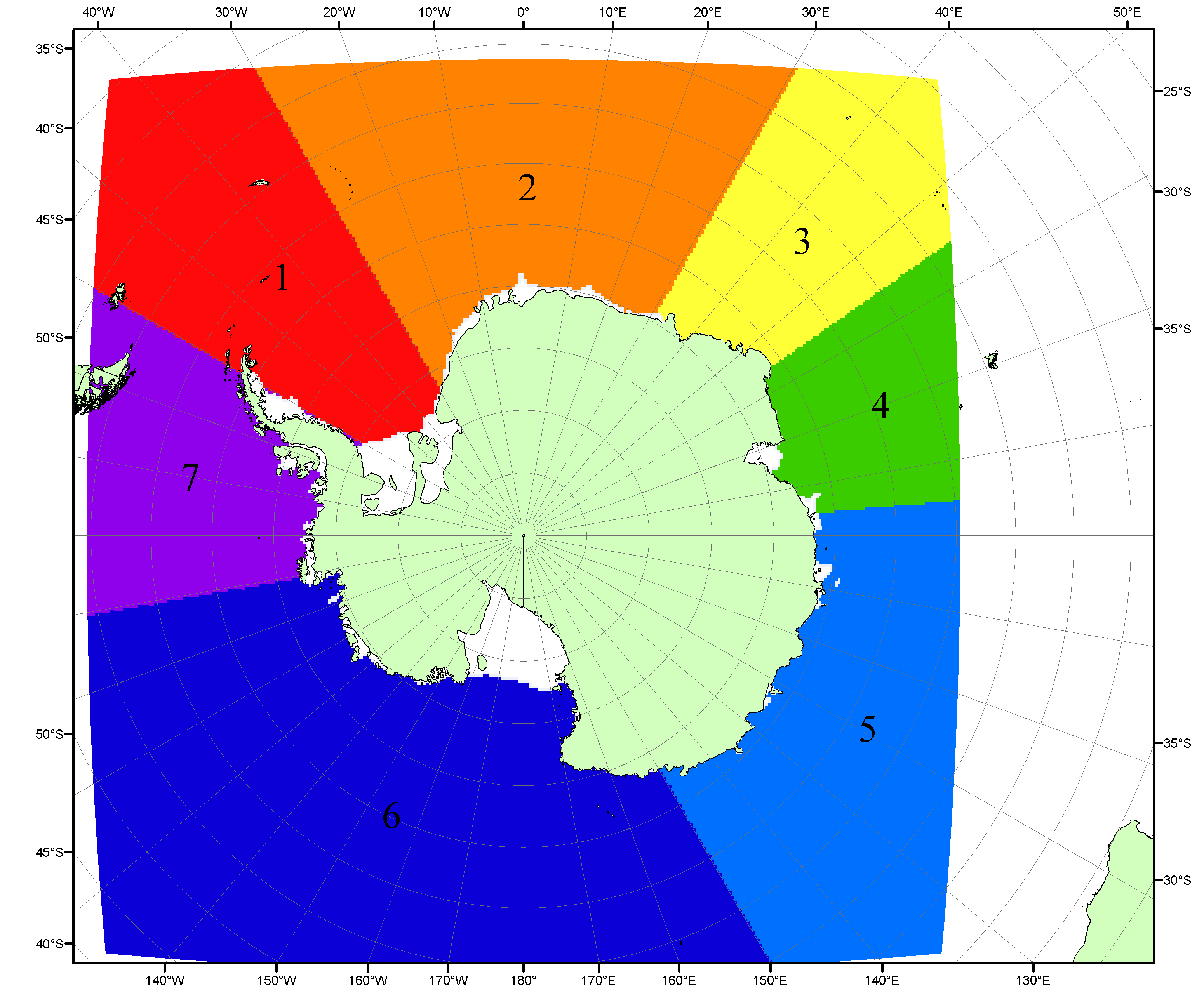 Рисунок П6 – Моря Южного океана. 1 – Западная часть моря Уэдделла; 2- Восточная часть моря Уэдделла; 3 – Море Космонавтов; 4 – море Содружества; 5 – море Моусона; 6 – море Росса; 7 – Море Беллинсгаузена.Список источников1. Атлас океанов. Северный Ледовитый океан. – 1980. М: Изд. ГУНИО МО СССР ВМФ – 184 с.2. Атлас океанов. Термины. Понятия. Справочные таблицы. - Изд. ВМФ МО СССР.-1980.3. Границы океанов и морей. – 1960. Л.: Изд. ГУНИО ВМФ. – 51 с.4. Andersen, S., R. Tonboe, L. Kaleschke, G. Heygster, and L. T. Pedersen, Intercomparison of passive microwave sea ice concentration retrievals over the high-concentration Arctic sea ice.// J. Geophys. Res. – 2007. – Vol. 112. C08004, doi:10.1029/2006JC003543.5. Cavalieri, D., C. Parkinson, P. Gloersen, and H. J. Zwally. 1996, updated 2008. Sea Ice Concentrations from Nimbus-7 SMMR and DMSP SSM/I Passive Microwave Data, [1978.10.26 – 2007.12.31]. Boulder, Colorado USA: National Snow and Ice Data Center. Digital media.6. Meier, W., F. Fetterer, K. Knowles, M. Savoie, M. J. Brodzik. 2006, updated quarterly. Sea Ice Concentrations from Nimbus-7 SMMR and DMSP SSM/I Passive Microwave Data, [2008.01.01 – 2008.03.25]. Boulder, Colorado USA: National Snow and Ice Data Center. Digital media.7. Maslanik, J., and J. Stroeve. 1999, updated daily. Near-Real-Time DMSP SSM/I-SSMIS Daily Polar Gridded Sea Ice Concentrations, [2008.03.26 – present moment]. Boulder, Colorado USA: National Snow and Ice Data Center. Digital media.8. Ice Chart Colour Code Standard. - JCOMM Technical Report Series No. 24, 2004, WMO/TD-No.1215. (http://jcomm.info/index.php?option=com_oe&task=viewDocumentRecord&docID=4914)9. JAXA GCOM-W1 ("SHIZUKU") Data Providing Service - http://gcom-w1.jaxa.jp/index.html 10. ACNFS on Internet - http://www7320.nrlssc.navy.mil/hycomARC 11. Posey, P.G., E.J. Metzger, A.J. Wallcraft, O.M Smedstad and M.W. Phelps, 2010: Validation of the 1/12° Arctic Cap Nowcast/Forecast System (ACNFS). Naval Report NRL/MR/7320-10-9287, Stennis Space Center, MS.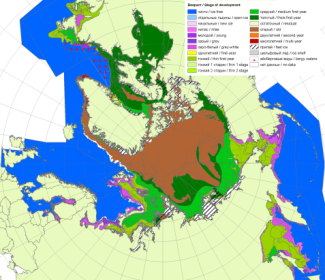 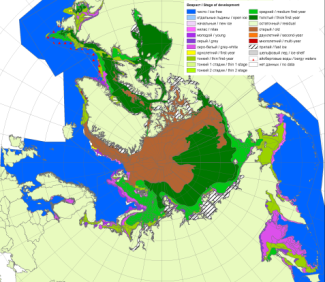 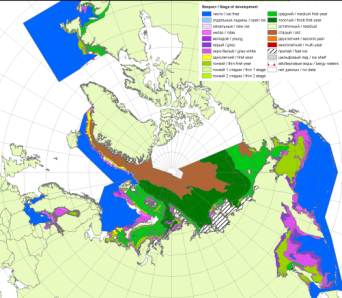 200720092010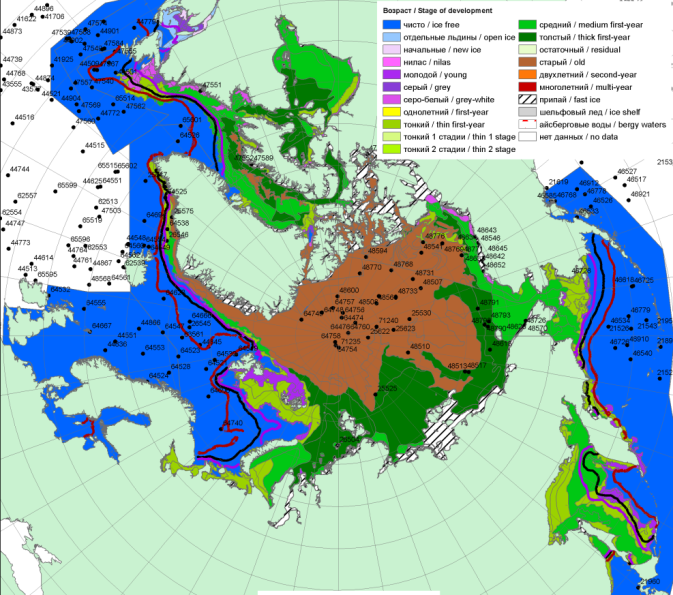 20162016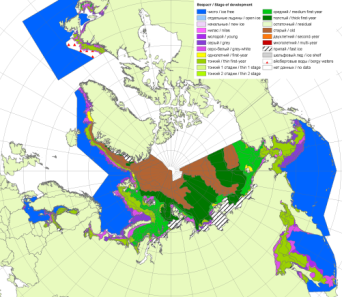 20162016201120162016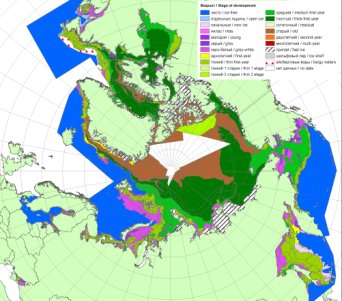 201620162012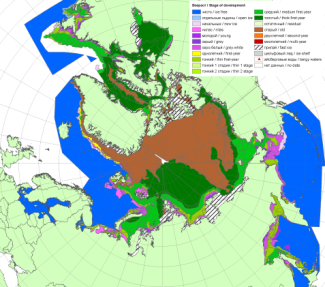 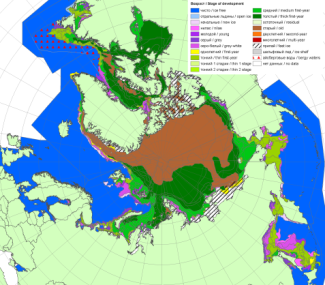 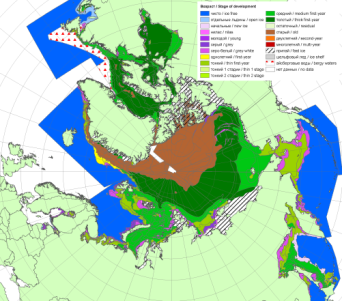 201520142013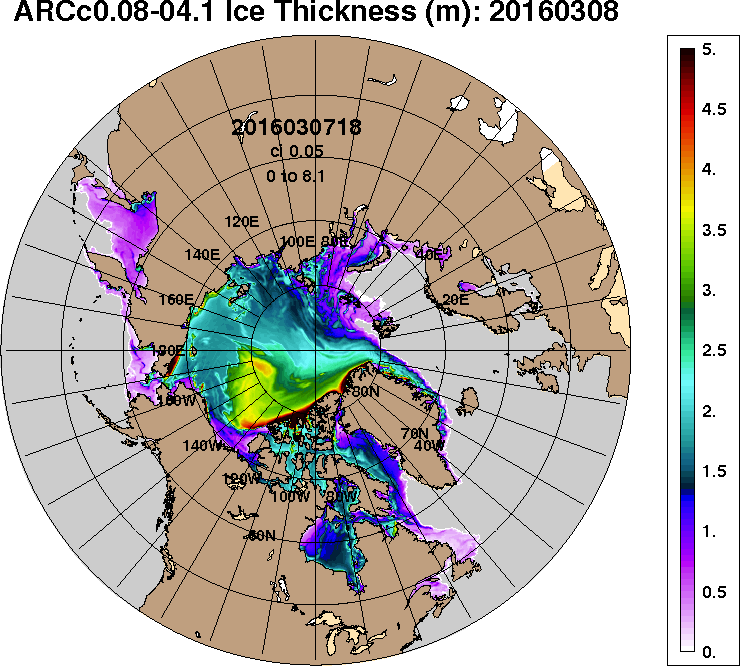 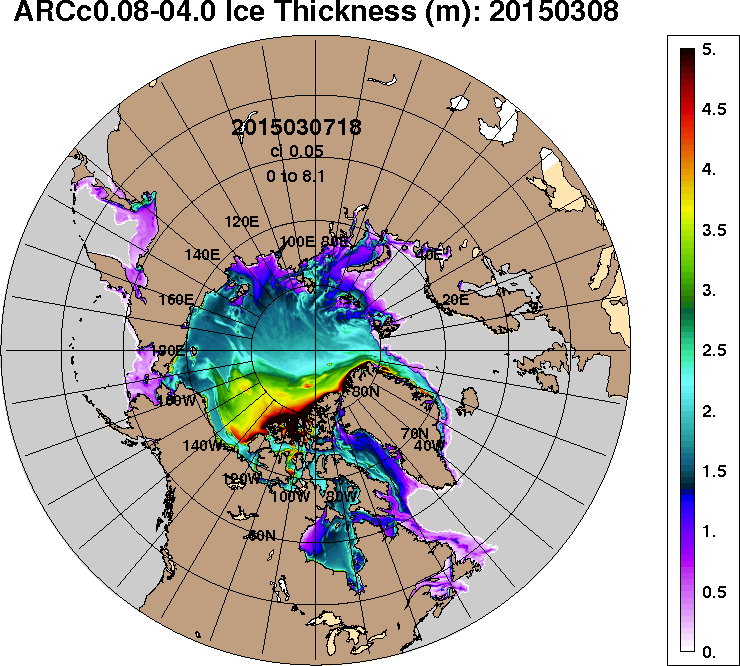 2016-03-082015-03-08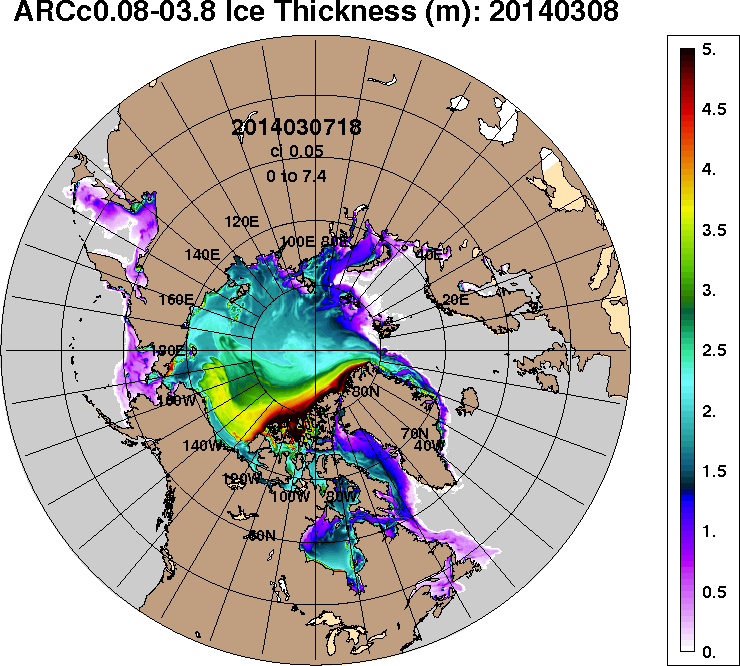 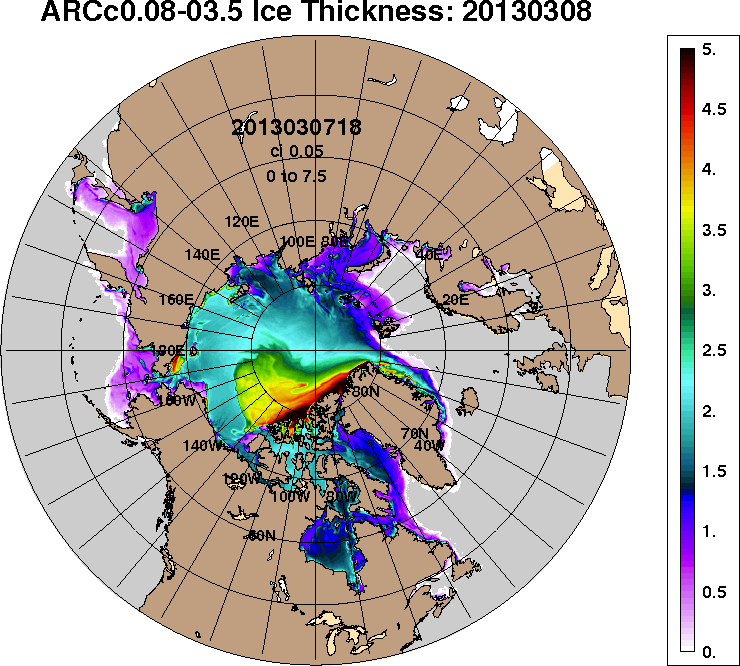 2014-03-082013-03-08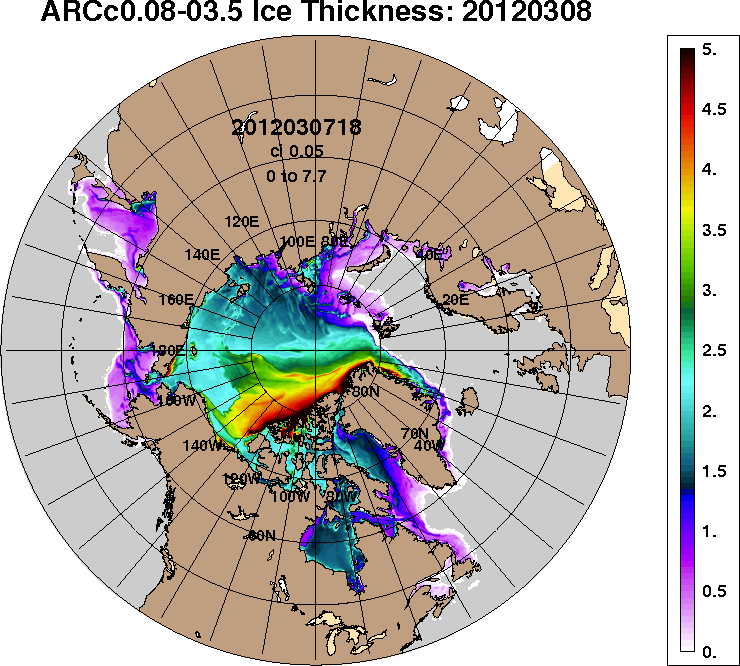 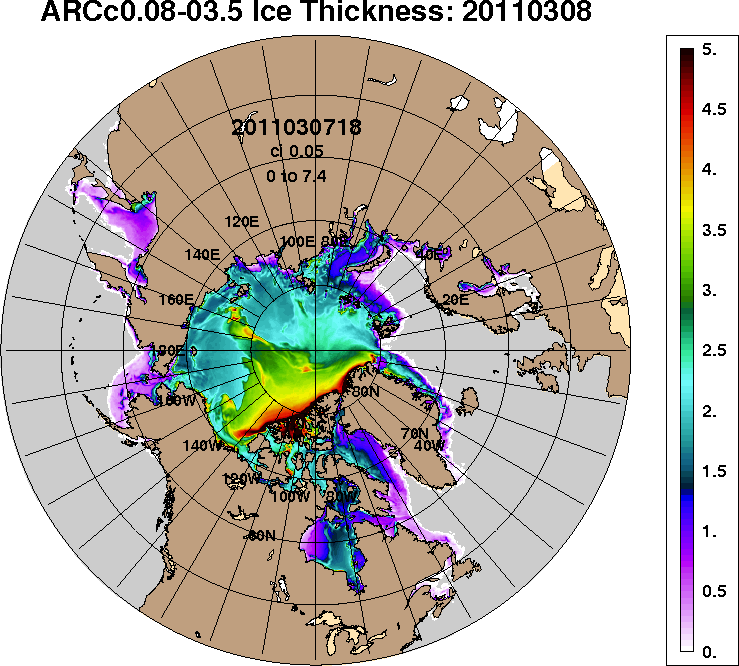 2012-03-082011-03-08РегионСеверная полярная областьСектор 45°W-95°E (Гренландское - Карское моря)Сектор 95°E-170°W (моря Лаптевых - Чукотское, Берингово, Охотское)Сектор 170°W-45°W (море Бофорта и Канадская Арктика)Северный Ледовитый океанМоря СМП (моря Карское-Чукотское)Разность-70.6-115.9-41.286.5-122.00.0тыс.кв.км/сут.-10.1-16.6-5.912.4-17.40.0МесяцS, тыс. км2Аномалии, тыс км2/%Аномалии, тыс км2/%Аномалии, тыс км2/%Аномалии, тыс км2/%Аномалии, тыс км2/%Аномалии, тыс км2/%Аномалии, тыс км2/%МесяцS, тыс. км22011 г2012 г2013 г2014 г2015 г2006-2016гг1978-2016гг07.02-06.0314279.3-133.2-429.5-526.3-188.0-133.0-374.6-1101.107.02-06.0314279.3-0.9-2.9-3.6-1.3-0.9-2.6-7.228.02-06.0314444.5-74.4-679.3-568.4-229.335.5-386.6-1066.128.02-06.0314444.5-0.5-4.5-3.8-1.60.2-2.6-6.9МесяцS, тыс. км2Аномалии, тыс км2/%Аномалии, тыс км2/%Аномалии, тыс км2/%Аномалии, тыс км2/%Аномалии, тыс км2/%Аномалии, тыс км2/%Аномалии, тыс км2/%МесяцS, тыс. км22011 г2012 г2013 г2014 г2015 г2006-2016гг1978-2016гг07.02-06.032842.8-729.4-148.2-472.2-217.9-508.2-432.4-839.907.02-06.032842.8-20.4-5.0-14.2-7.1-15.2-13.2-22.828.02-06.032881.6-674.8-268.8-548.1-218.5-377.4-456.6-843.628.02-06.032881.6-19.0-8.5-16.0-7.0-11.6-13.7-22.6МесяцS, тыс. км2Аномалии, тыс км2/%Аномалии, тыс км2/%Аномалии, тыс км2/%Аномалии, тыс км2/%Аномалии, тыс км2/%Аномалии, тыс км2/%Аномалии, тыс км2/%МесяцS, тыс. км22011 г2012 г2013 г2014 г2015 г2006-2016гг1978-2016гг07.02-06.034964.3319.5-134.0-24.1241.5553.9120.8-6.707.02-06.034964.36.9-2.6-0.55.112.62.5-0.128.02-06.035091.9425.6-106.8-9.4243.4658.0189.662.128.02-06.035091.99.1-2.1-0.25.014.83.91.2МесяцS, тыс. км2Аномалии, тыс км2/%Аномалии, тыс км2/%Аномалии, тыс км2/%Аномалии, тыс км2/%Аномалии, тыс км2/%Аномалии, тыс км2/%Аномалии, тыс км2/%МесяцS, тыс. км22011 г2012 г2013 г2014 г2015 г2006-2016гг1978-2016гг07.02-06.036472.1276.8-147.4-29.5-211.5-178.7-63.0-254.407.02-06.036472.14.5-2.2-0.5-3.2-2.7-1.0-3.828.02-06.036470.9174.7-303.6-10.9-254.2-245.1-119.7-284.628.02-06.036470.92.8-4.5-0.2-3.8-3.6-1.8-4.2МесяцS, тыс. км2Аномалии, тыс км2/%Аномалии, тыс км2/%Аномалии, тыс км2/%Аномалии, тыс км2/%Аномалии, тыс км2/%Аномалии, тыс км2/%Аномалии, тыс км2/%МесяцS, тыс. км22011 г2012 г2013 г2014 г2015 г2006-2016гг1978-2016гг07.02-06.0311243.9-548.7-42.0-400.8-195.0-503.7-353.3-708.407.02-06.0311243.9-4.7-0.4-3.4-1.7-4.3-3.0-5.928.02-06.0311287.9-462.6-172.2-459.8-227.0-381.3-372.7-696.428.02-06.0311287.9-3.9-1.5-3.9-2.0-3.3-3.2-5.8МесяцS, тыс. км2Аномалии, тыс км2/%Аномалии, тыс км2/%Аномалии, тыс км2/%Аномалии, тыс км2/%Аномалии, тыс км2/%Аномалии, тыс км2/%Аномалии, тыс км2/%МесяцS, тыс. км22011 г2012 г2013 г2014 г2015 г2006-2016гг1978-2016гг07.02-06.032998.5-24.2112.5-24.8-14.9-27.4-8.7-21.307.02-06.032998.5-0.83.9-0.8-0.5-0.9-0.3-0.728.02-06.033018.52.619.8-7.421.4-7.4-0.7-5.228.02-06.033018.50.10.7-0.20.7-0.20.0-0.2МесяцМинимальное знач.Максимальное знач.Среднее знач.Медиана28.02-06.0314266.905.03.201516769.301.03.197915539.415548.9МесяцМинимальное знач.Максимальное знач.Среднее знач.Медиана28.02-06.033066.104.03.20144646.828.02.19793748.03679.8МесяцМинимальное знач.Максимальное знач.Среднее знач.Медиана28.02-06.034392.902.03.20155550.204.03.20015028.25012.3МесяцМинимальное знач.Максимальное знач.Среднее знач.Медиана28.02-06.036235.902.03.20117269.528.02.19906763.26748.6МесяцМинимальное знач.Максимальное знач.Среднее знач.Медиана28.02-06.0311423.702.03.201212748.801.03.197912003.111906.9МесяцМинимальное знач.Максимальное знач.Среднее знач.Медиана28.02-06.032989.503.03.20123025.928.02.19793023.93025.9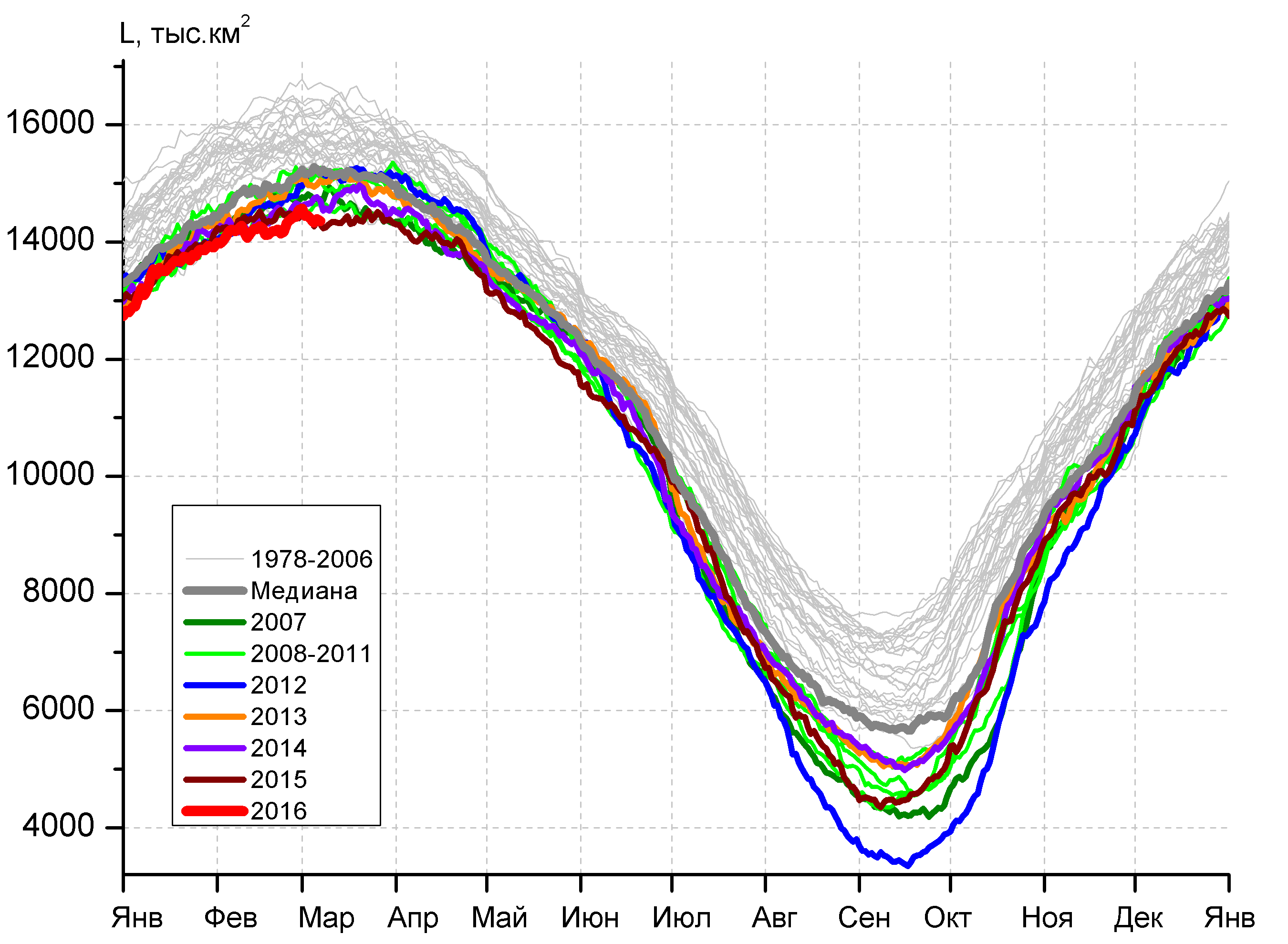 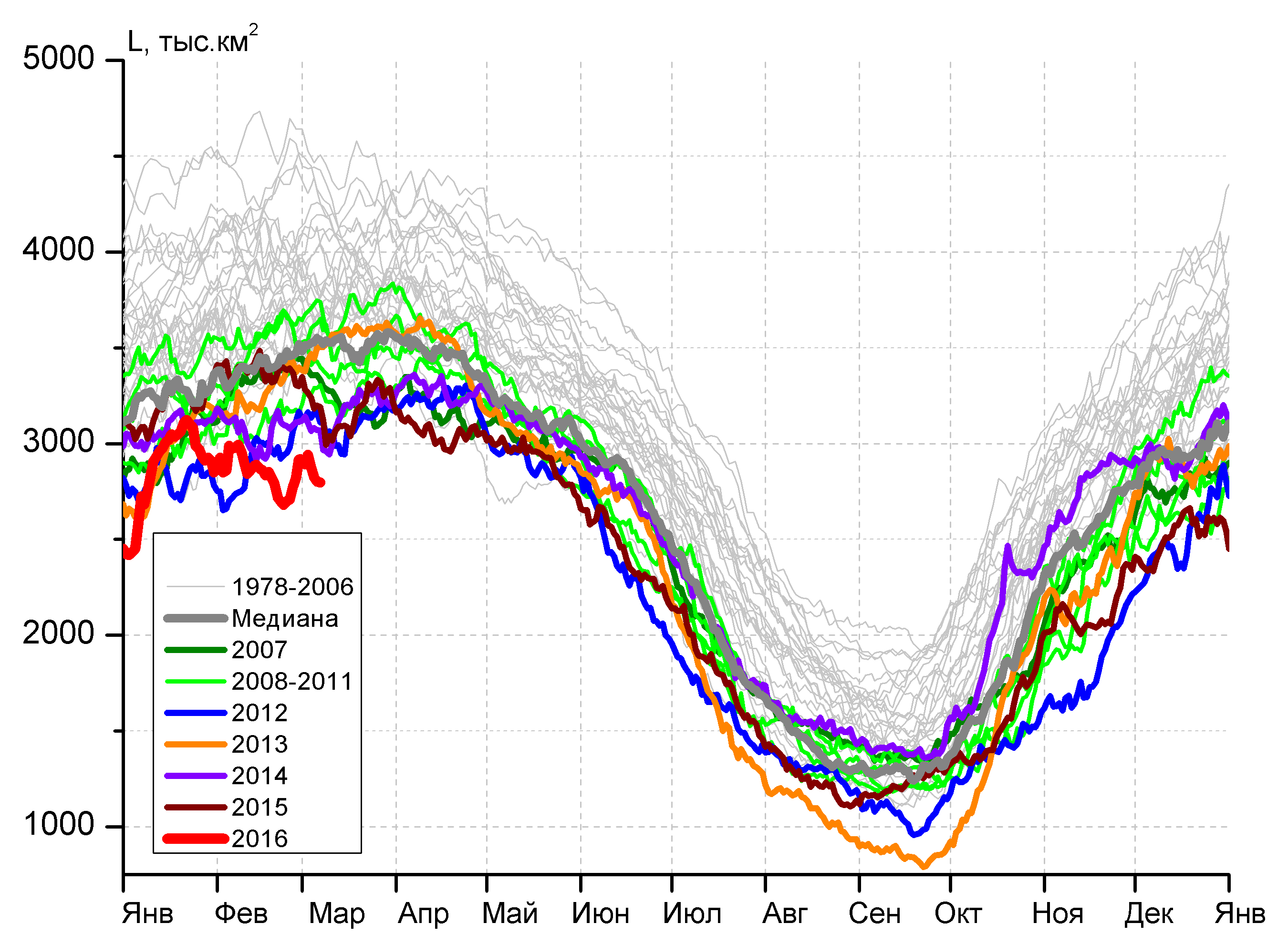 а)б)б)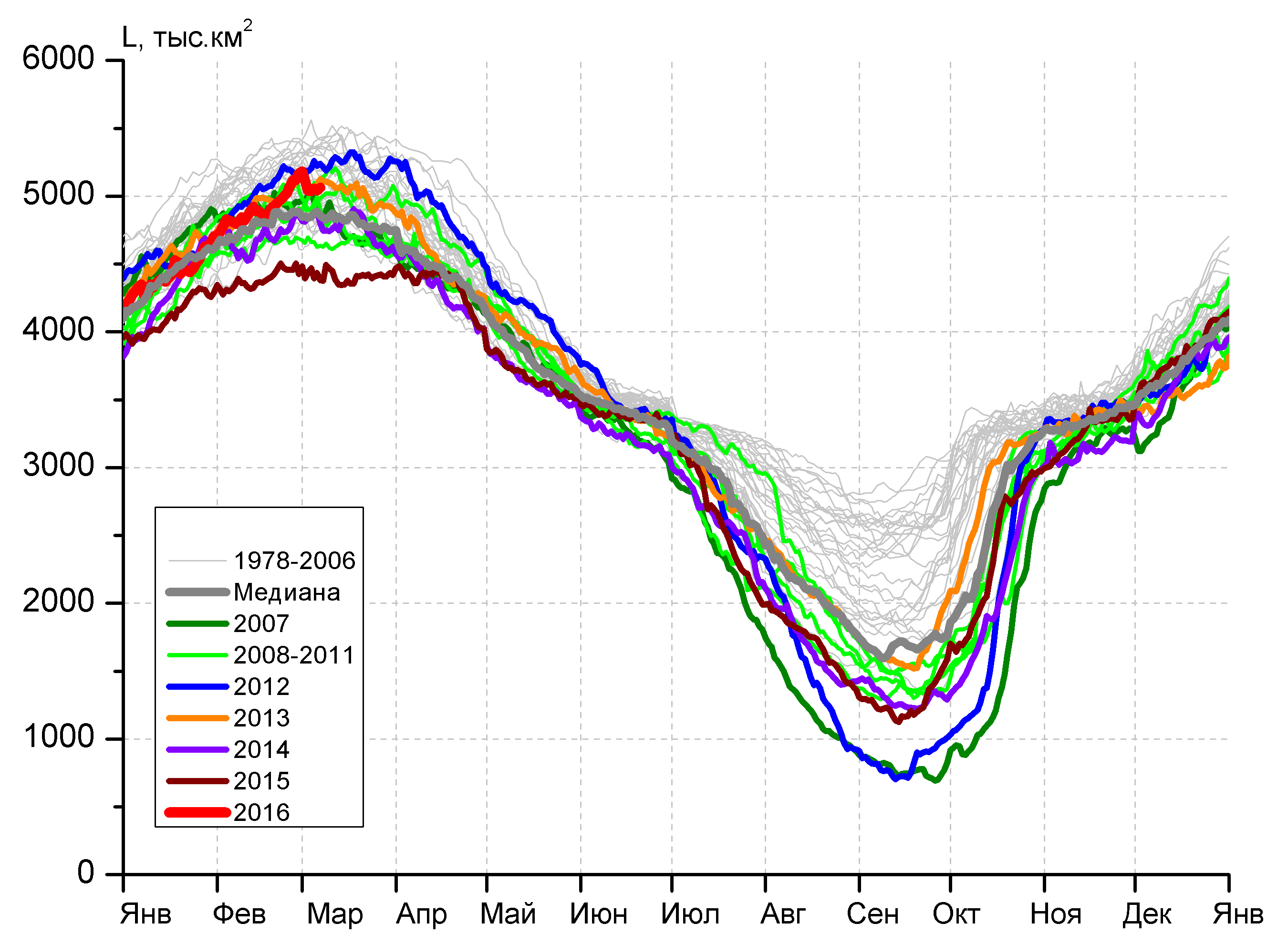 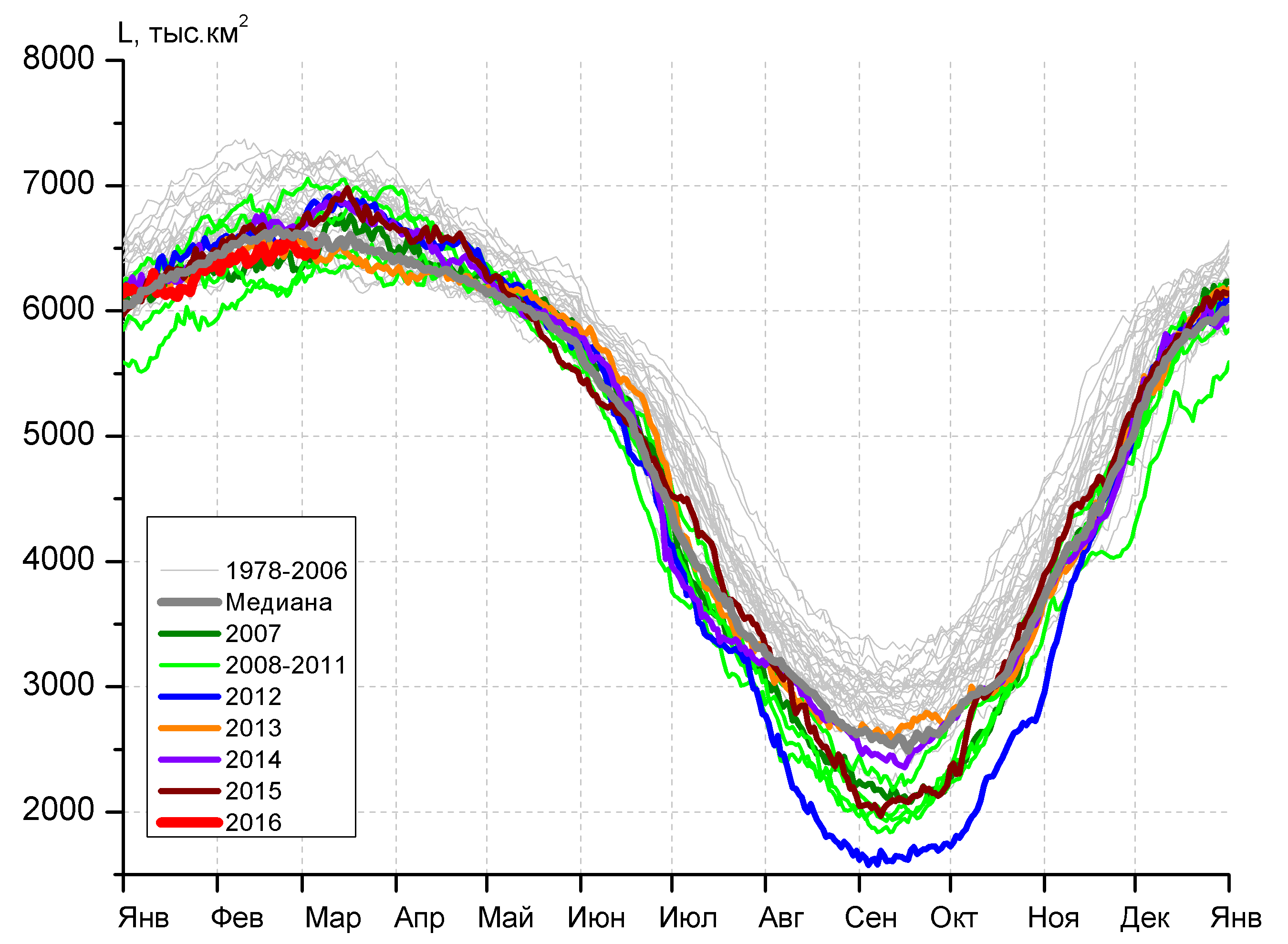 в)г)г)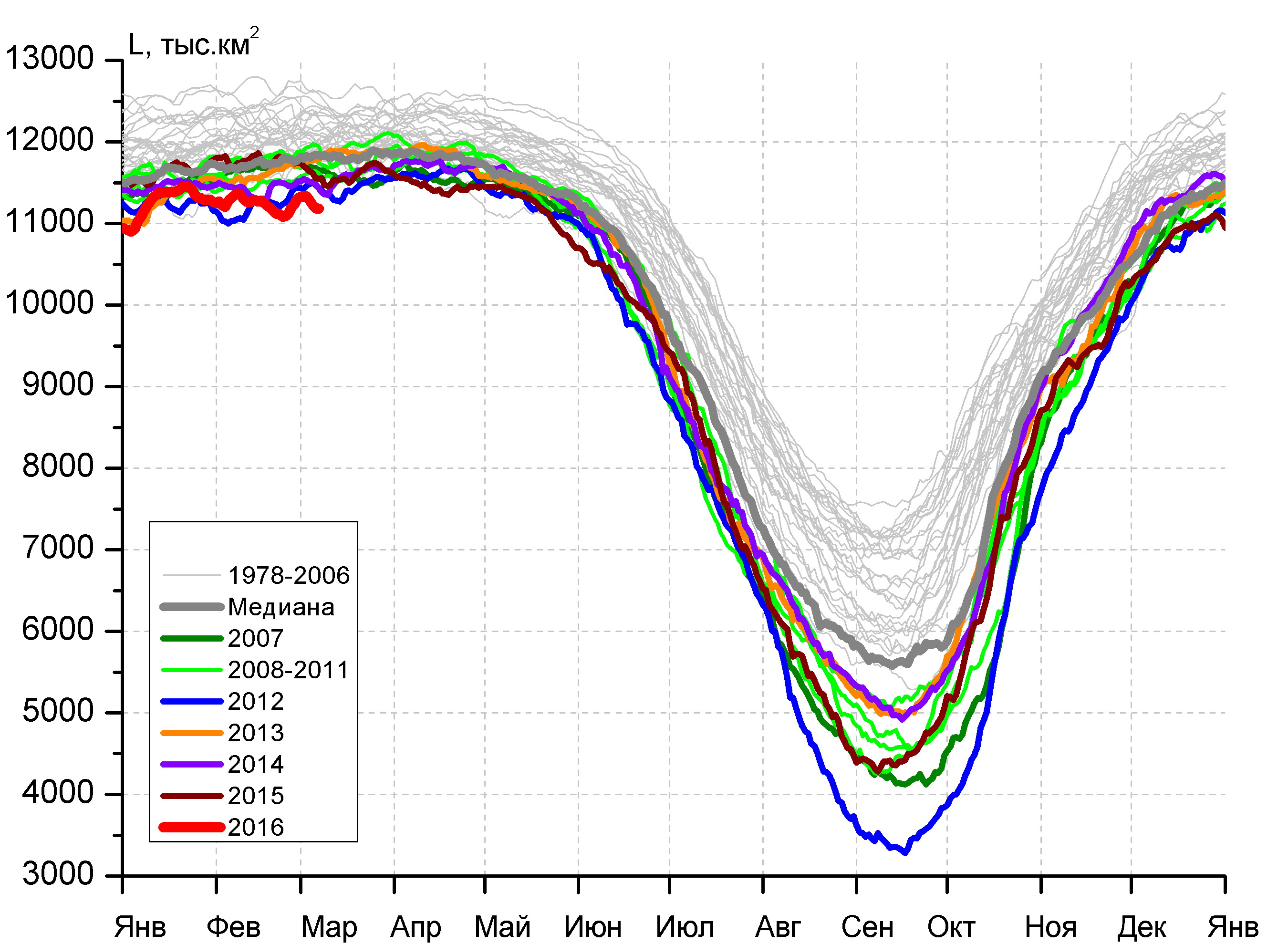 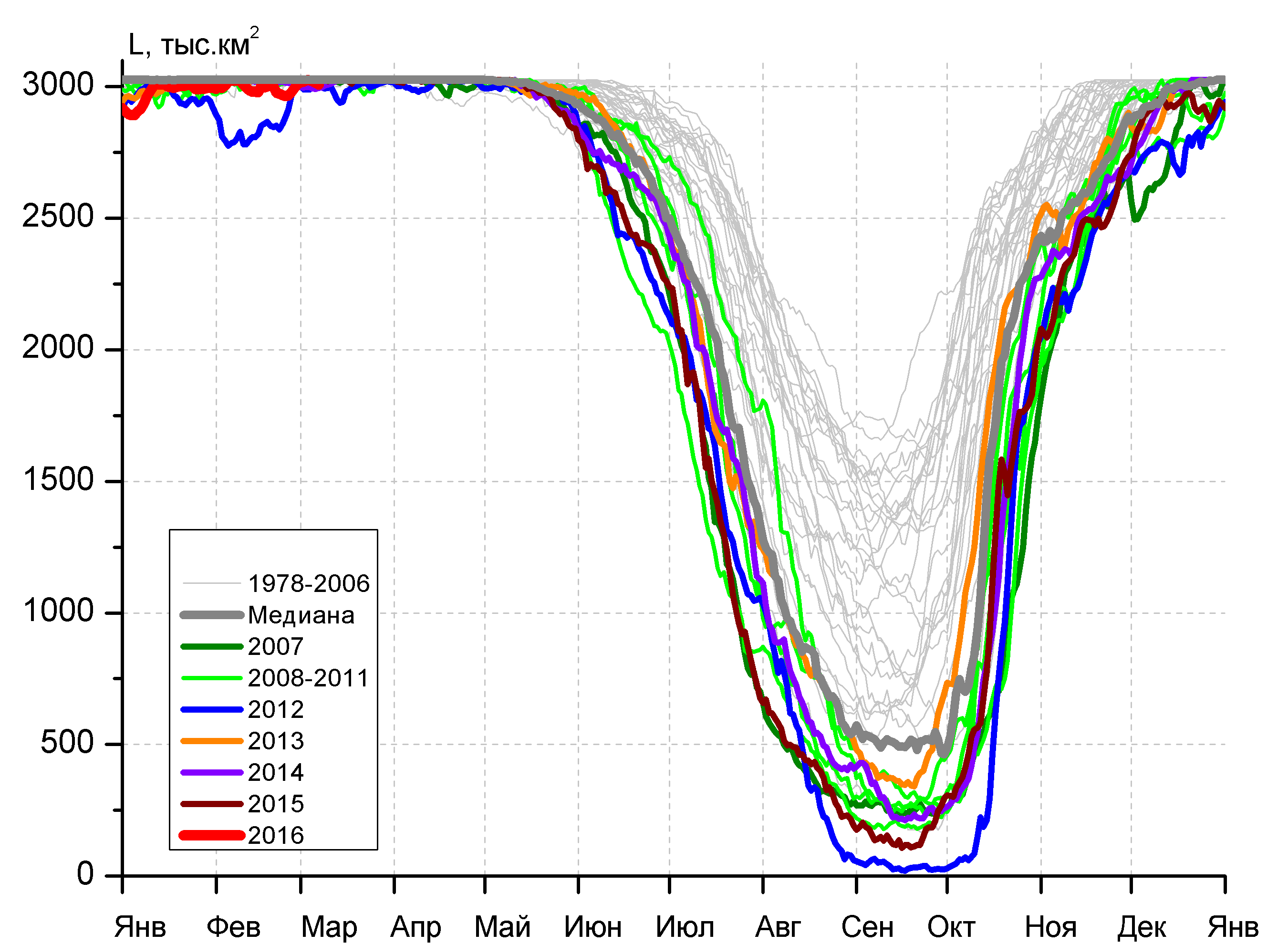 д)д)е)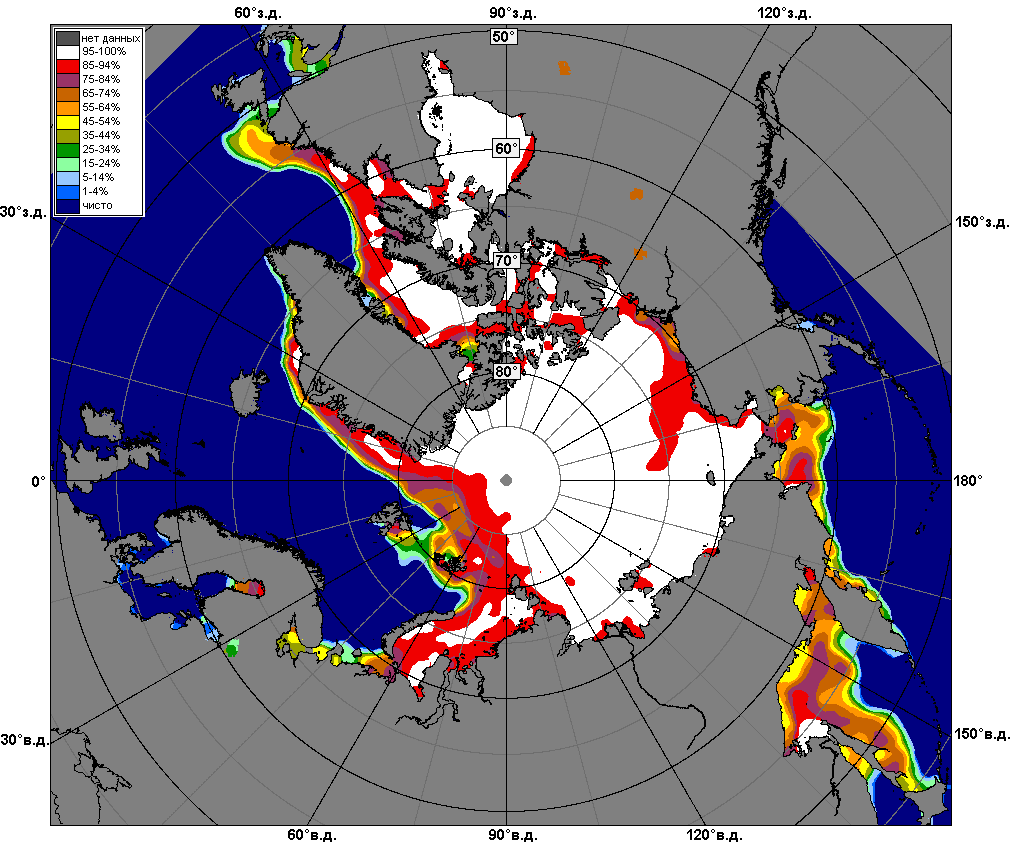 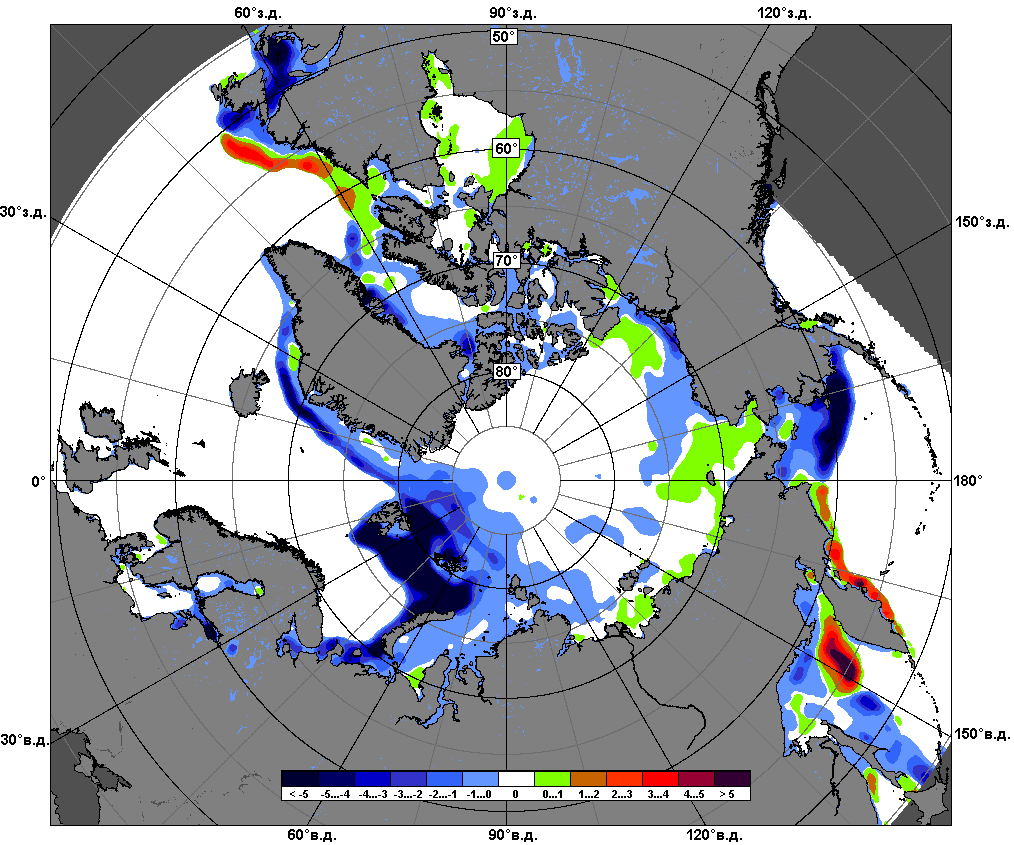 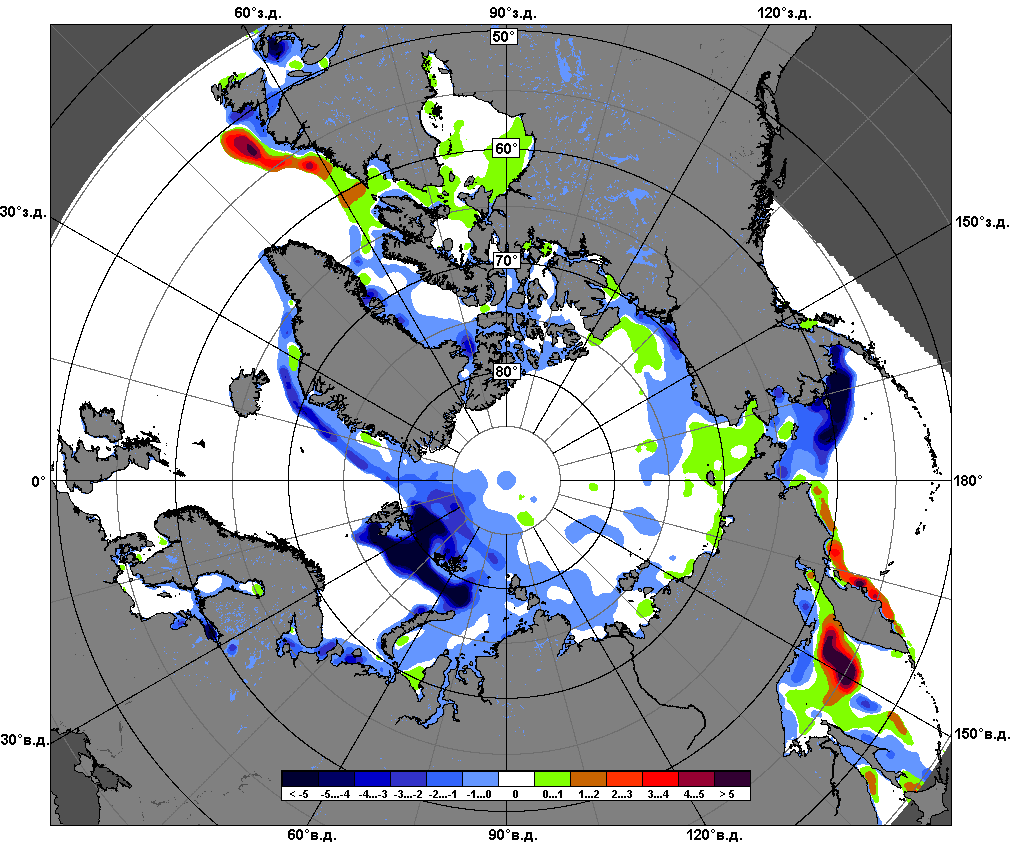 29.02 – 03.06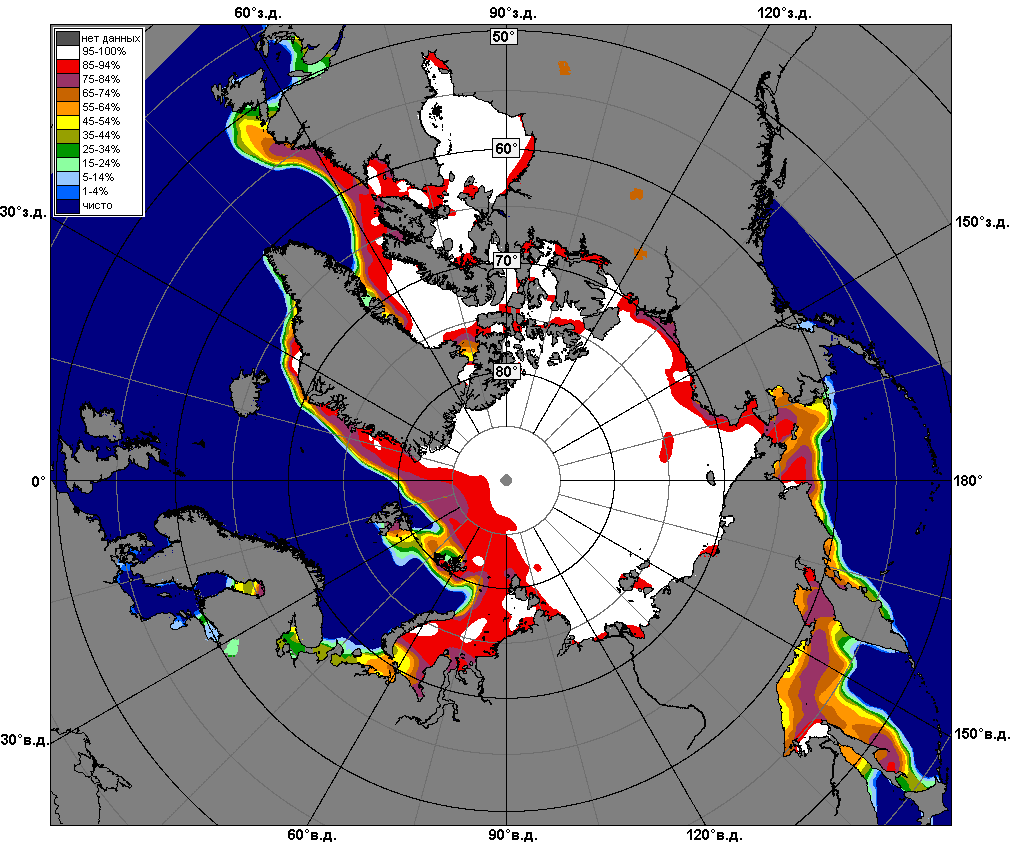 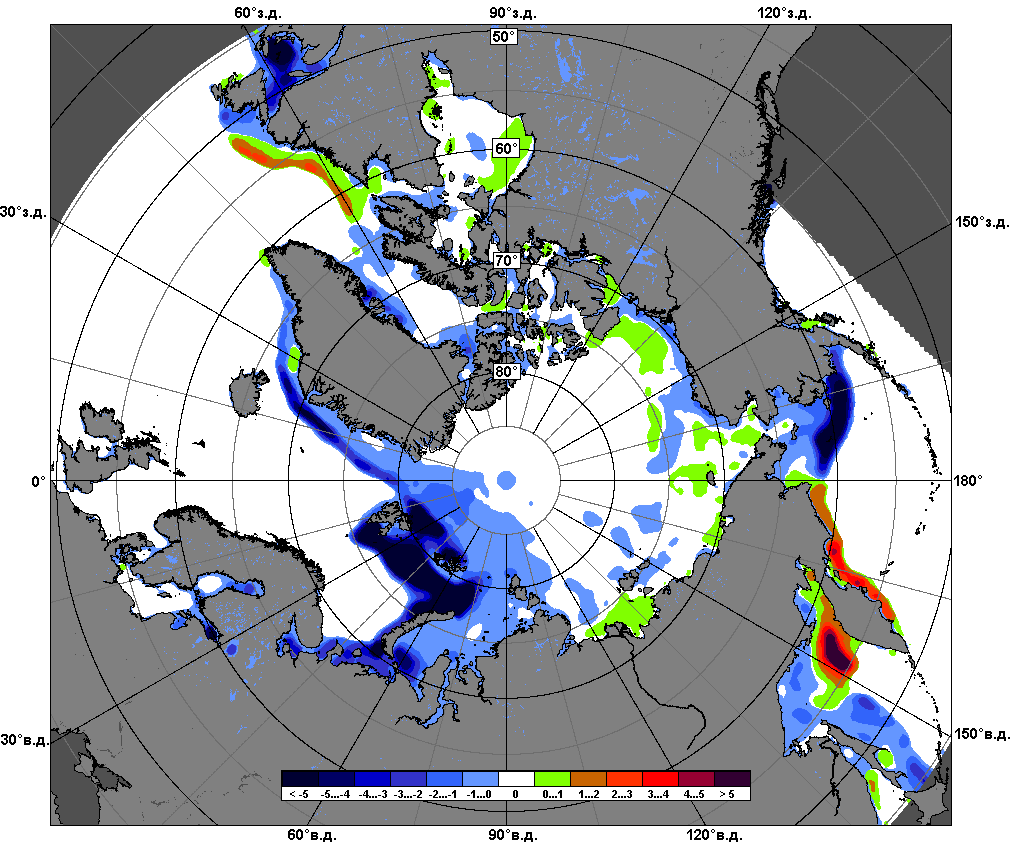 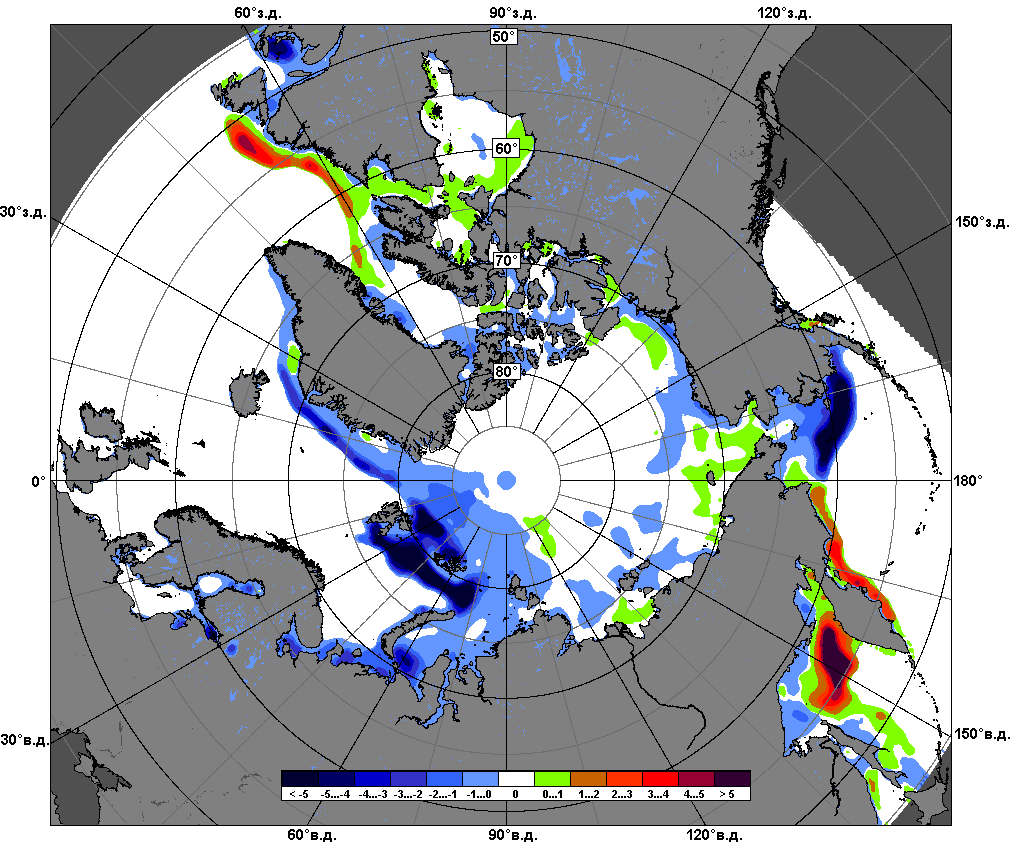 07.02 – 06.03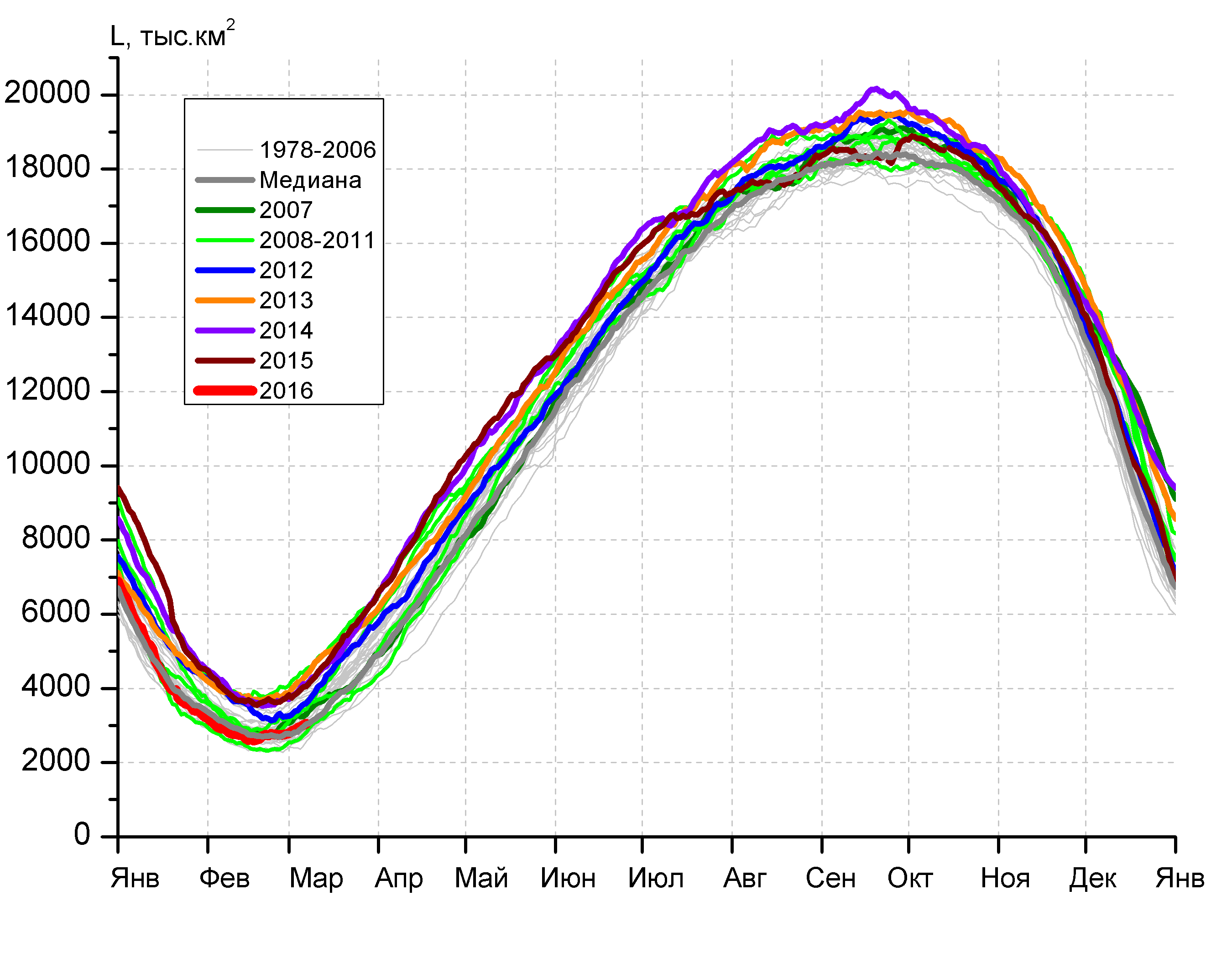 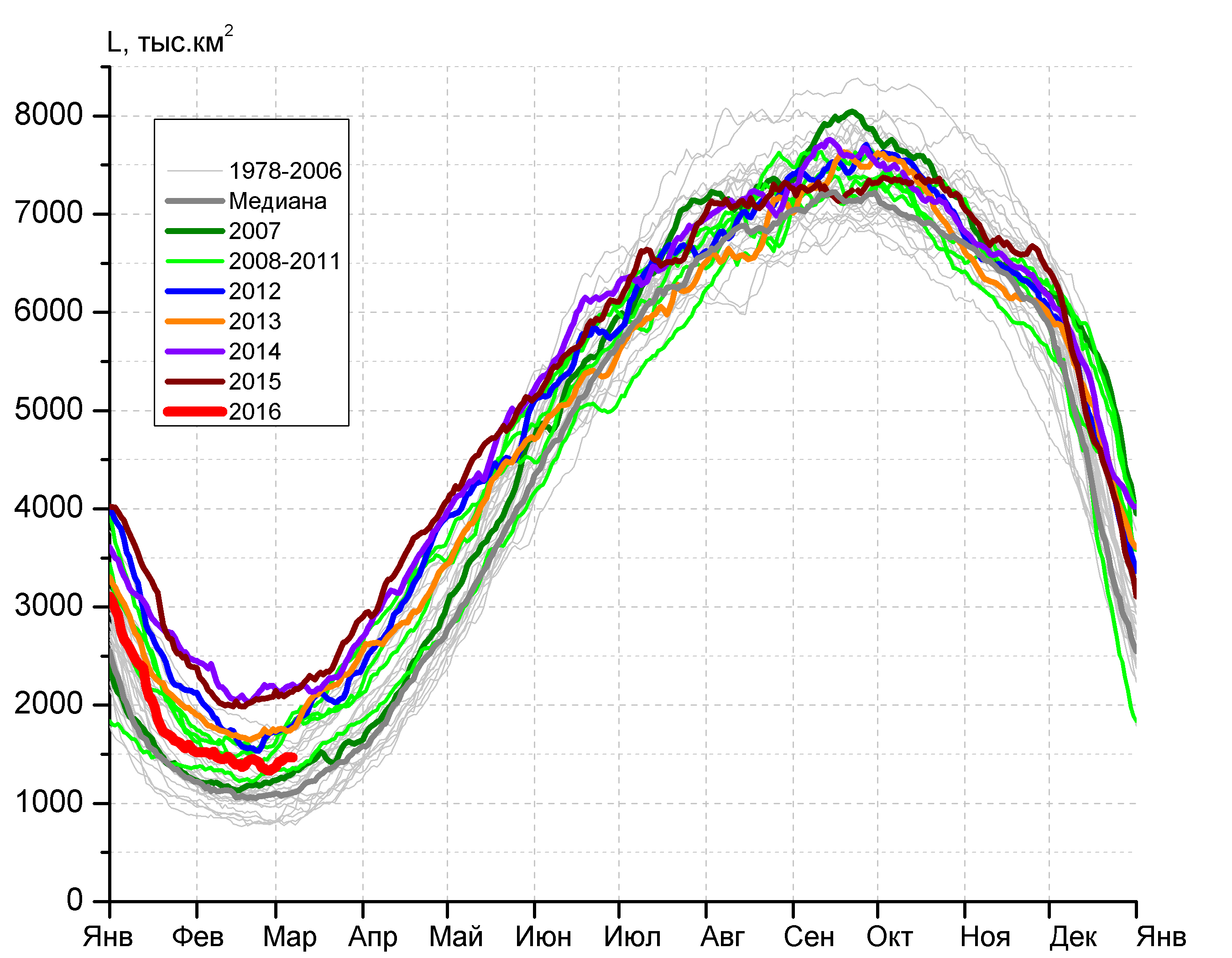 а)б)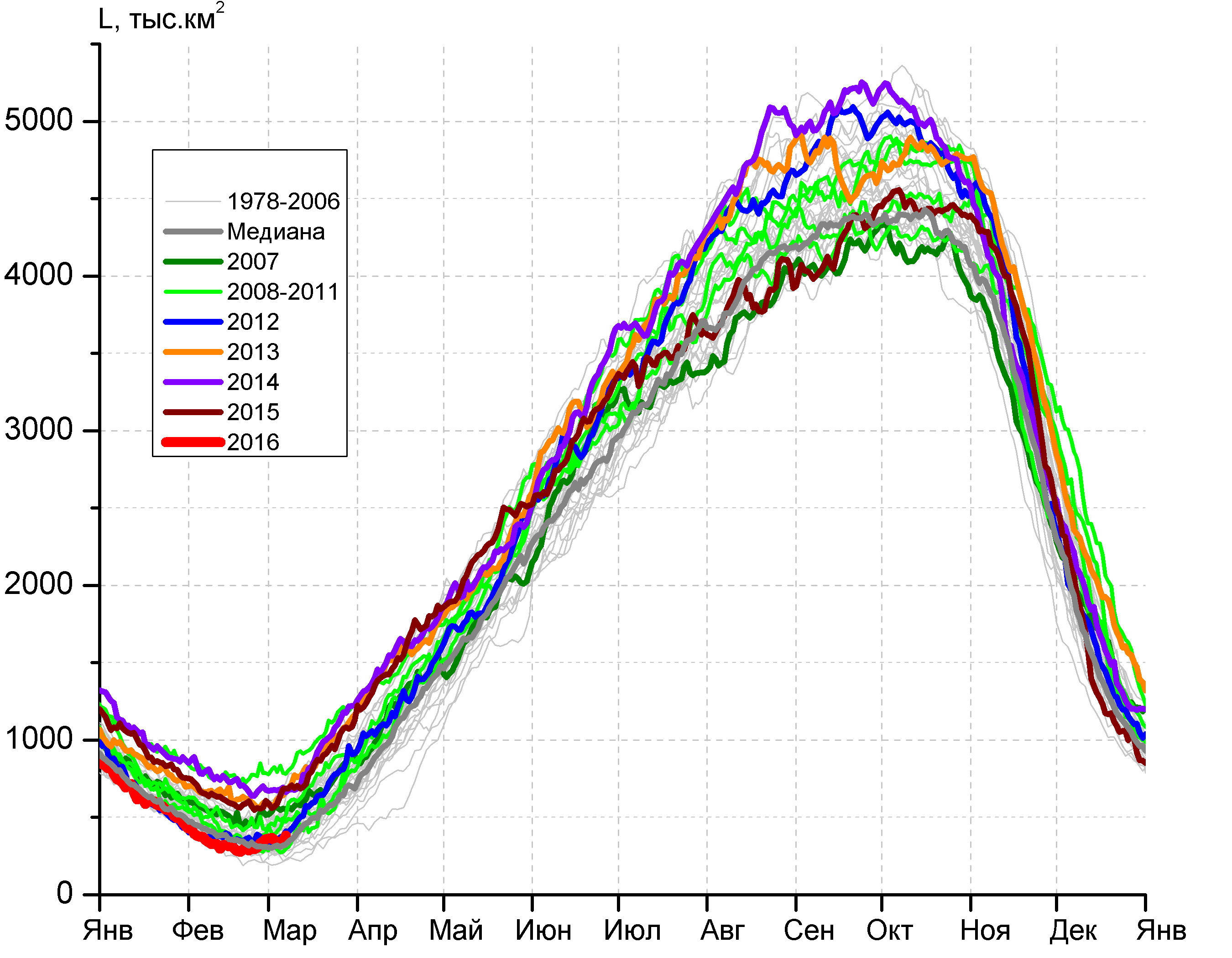 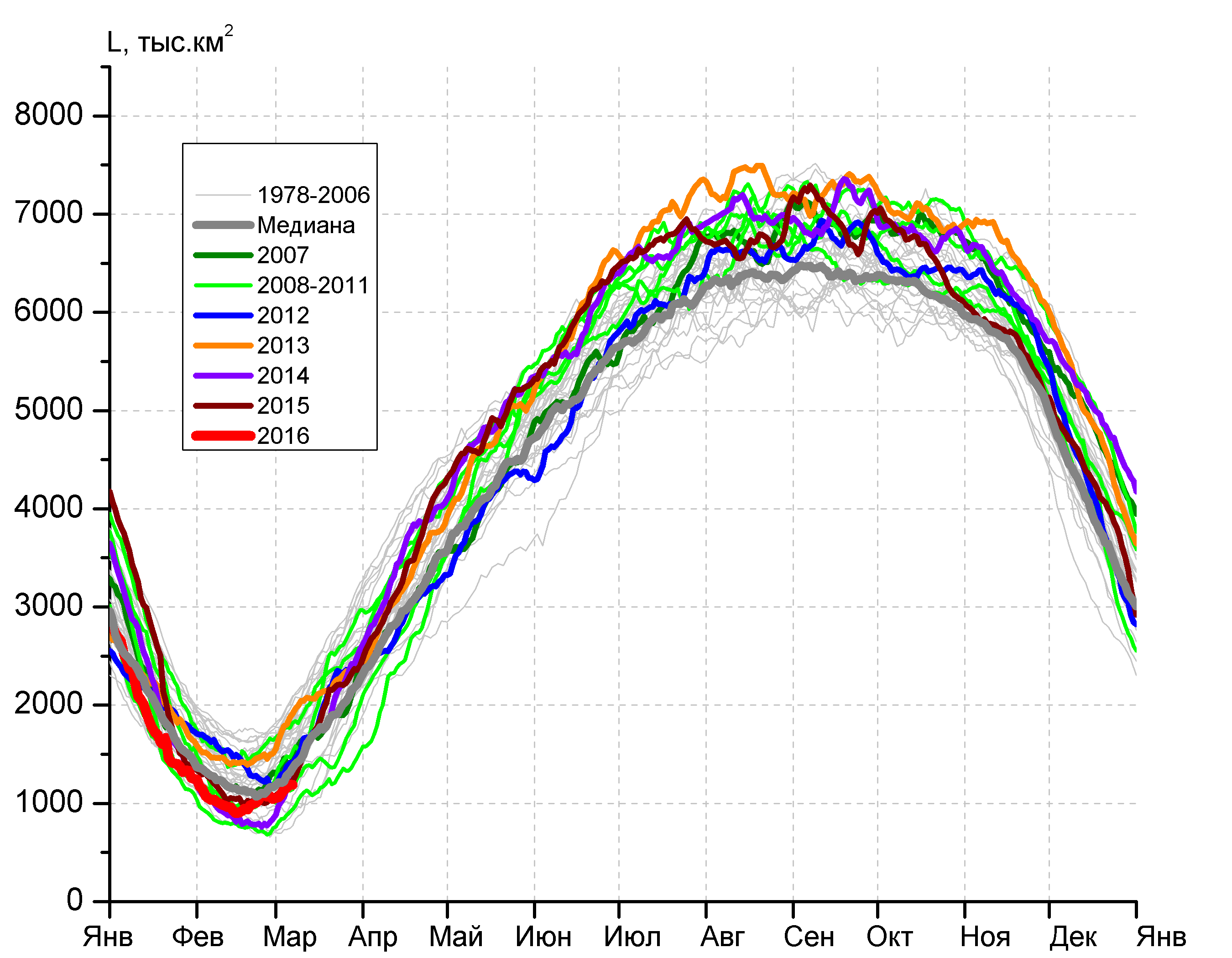 в)г)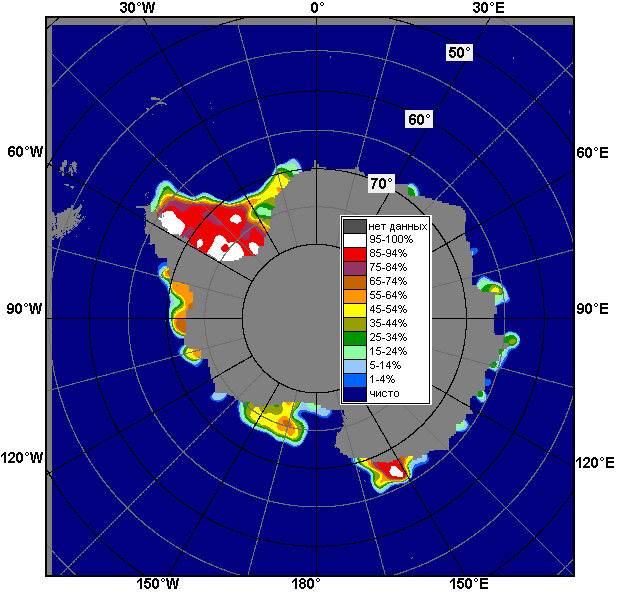 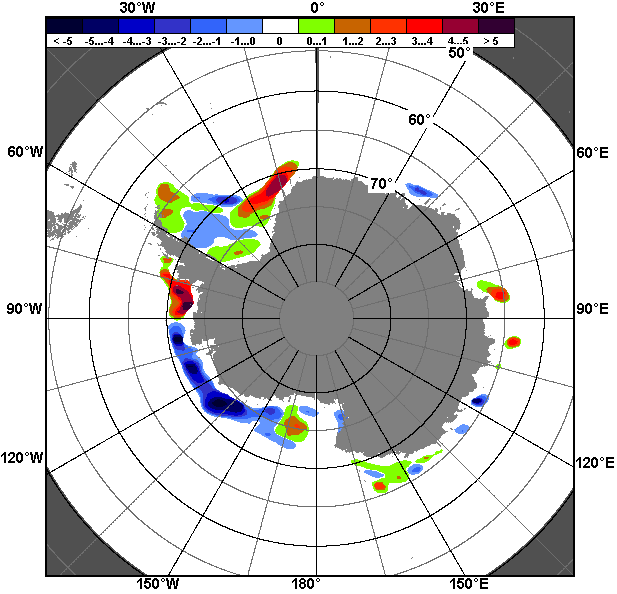 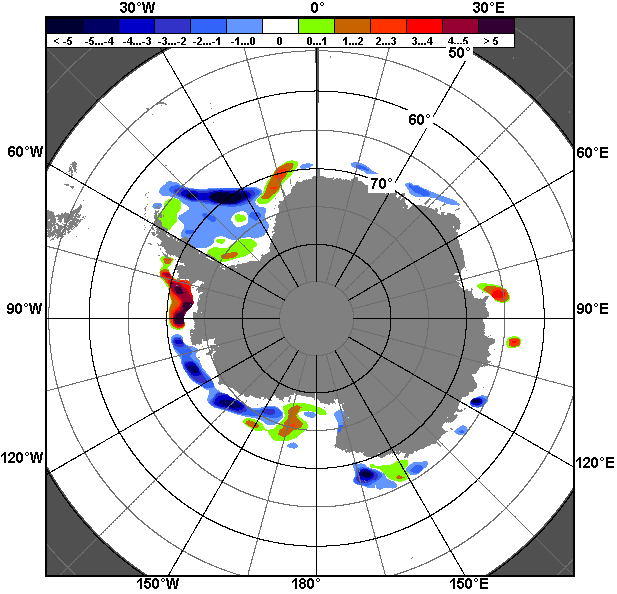 29.02 – 06.0329.02 – 06.0329.02 – 06.03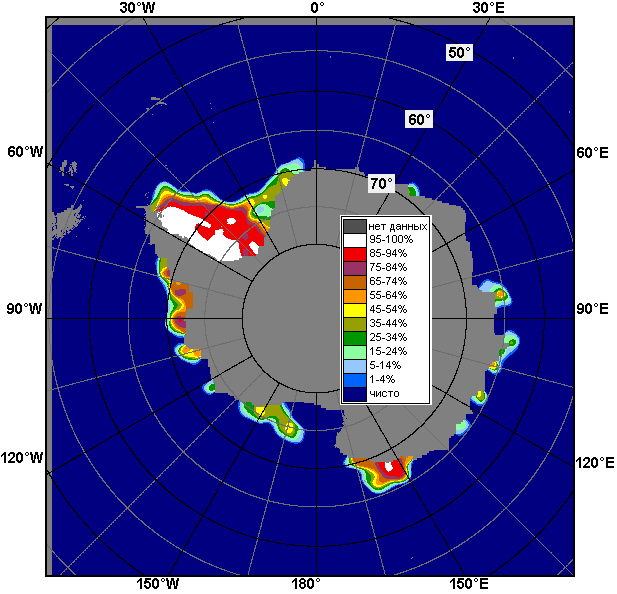 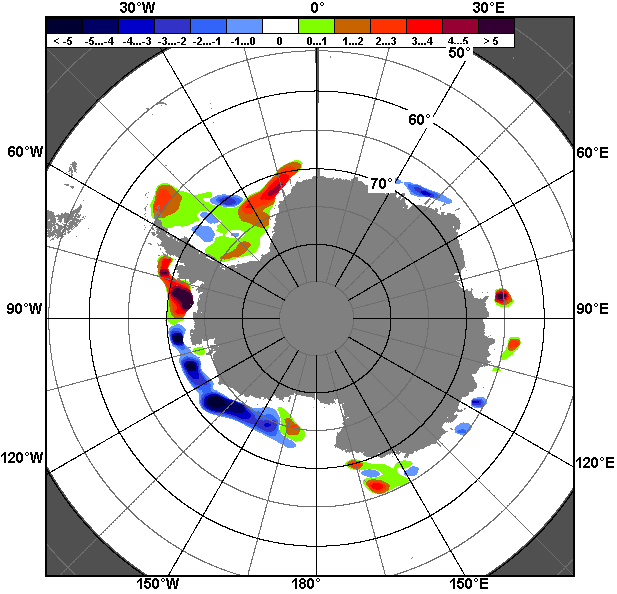 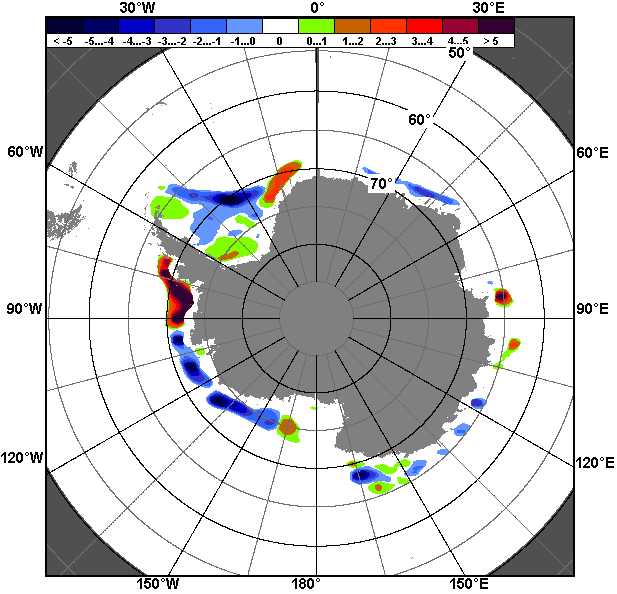 07.02 – 06.0307.02 – 06.0307.02 – 06.03РегионЮжный ОкеанАтлантический секторИндоокеанский сектор Тихоокеанский секторРазность194.944.135.6115.1тыс.кв.км/сут.27.86.35.116.4МесяцS, тыс. км2Аномалии, тыс км2/%Аномалии, тыс км2/%Аномалии, тыс км2/%Аномалии, тыс км2/%Аномалии, тыс км2/%Аномалии, тыс км2/%Аномалии, тыс км2/%МесяцS, тыс. км22011 г2012 г2013 г2014 г2015 г2006-2016гг1978-2016гг07.02-06.032765.4293.0-659.9-1081.8-976.7-962.6-463.1-301.707.02-06.032765.411.8-19.3-28.1-26.1-25.8-14.3-9.828.02-06.032884.7295.0-494.0-1171.3-988.2-972.7-491.0-284.328.02-06.032884.711.4-14.6-28.9-25.5-25.2-14.5-9.0МесяцS, тыс. км2Аномалии, тыс км2/%Аномалии, тыс км2/%Аномалии, тыс км2/%Аномалии, тыс км2/%Аномалии, тыс км2/%Аномалии, тыс км2/%Аномалии, тыс км2/%МесяцS, тыс. км22011 г2012 г2013 г2014 г2015 г2006-2016гг1978-2016гг07.02-06.031421.7123.4-267.1-294.3-718.9-629.1-156.3100.307.02-06.031421.79.5-15.8-17.1-33.6-30.7-9.97.628.02-06.031425.183.9-322.4-323.7-745.3-682.9-207.476.528.02-06.031425.16.3-18.5-18.5-34.3-32.4-12.75.7МесяцS, тыс. км2Аномалии, тыс км2/%Аномалии, тыс км2/%Аномалии, тыс км2/%Аномалии, тыс км2/%Аномалии, тыс км2/%Аномалии, тыс км2/%Аномалии, тыс км2/%МесяцS, тыс. км22011 г2012 г2013 г2014 г2015 г2006-2016гг1978-2016гг07.02-06.03322.9-70.9-39.0-301.5-389.9-277.6-179.4-106.807.02-06.03322.9-18.0-10.8-48.3-54.7-46.2-35.7-24.928.02-06.03352.4-68.03.6-254.2-326.4-254.2-149.8-65.028.02-06.03352.4-16.21.0-41.9-48.1-41.9-29.8-15.6МесяцS, тыс. км2Аномалии, тыс км2/%Аномалии, тыс км2/%Аномалии, тыс км2/%Аномалии, тыс км2/%Аномалии, тыс км2/%Аномалии, тыс км2/%Аномалии, тыс км2/%МесяцS, тыс. км22011 г2012 г2013 г2014 г2015 г2006-2016гг1978-2016гг07.02-06.031020.7240.5-353.8-486.0132.1-55.8-127.4-295.107.02-06.031020.730.8-25.7-32.314.9-5.2-11.1-22.428.02-06.031107.2279.1-175.2-593.483.5-35.5-133.8-295.828.02-06.031107.233.7-13.7-34.98.2-3.1-10.8-21.1МесяцМинимальное знач.Максимальное знач.Среднее знач.Медиана28.02-06.032346.128.02.19974379.106.03.20083168.93108.1МесяцМинимальное знач.Максимальное знач.Среднее знач.Медиана28.02-06.03776.504.03.19812197.428.02.20141348.61290.1МесяцМинимальное знач.Максимальное знач.Среднее знач.Медиана28.02-06.03190.602.03.1980792.803.03.2008417.4406.3МесяцМинимальное знач.Максимальное знач.Среднее знач.Медиана28.02-06.03694.502.03.19912040.806.03.19871403.01469.6РегионS, тыс. км2Аномалии, тыс км2/%Аномалии, тыс км2/%Аномалии, тыс км2/%Аномалии, тыс км2/%Аномалии, тыс км2/%Аномалии, тыс км2/%Аномалии, тыс км2/%1978-2016гг1978-2016гг1978-2016гг1978-2016ггРегионS, тыс. км22011 г2012 г2013 г2014 г2015 г2006-2016гг1978-2016ггМинимум датаМаксимум датаСреднееМедианаСев. полярная область14444.5-74.4-679.3-568.4-229.335.5-386.6-1066.114266.905.03.201516769.301.03.197915510.515533.9Сев. полярная область14444.5-0.5-4.5-3.8-1.60.2-2.6-6.914266.905.03.201516769.301.03.197915510.515533.9Сектор 45°W-95°E2881.6-674.8-268.8-548.1-218.5-377.4-456.6-843.62801.906.03.20164646.828.02.19793725.23674.9Сектор 45°W-95°E2881.6-19.0-8.5-16.0-7.0-11.6-13.7-22.62801.906.03.20164646.828.02.19793725.23674.9Гренландское море603.9-115.9-109.9-136.2-71.4-69.1-103.7-209.9575.402.03.20161110.128.02.1979813.8772.5Гренландское море603.9-16.1-15.4-18.4-10.6-10.3-14.7-25.8575.402.03.20161110.128.02.1979813.8772.5Баренцево море335.6-327.4-103.2-281.7-135.6-272.2-242.6-430.6271.506.03.20161191.901.03.1979766.1752.8Баренцево море335.6-49.4-23.5-45.6-28.8-44.8-42.0-56.2271.506.03.20161191.901.03.1979766.1752.8Карское море831.82.619.8-7.421.4-7.4-0.7-5.2802.803.03.2012839.228.02.1979837.0839.2Карское море831.80.32.4-0.92.6-0.9-0.1-0.6802.803.03.2012839.228.02.1979837.0839.2Сектор 95°E-170°W5091.9425.6-106.8-9.4243.4658.0189.662.14392.902.03.20155550.204.03.20015029.95017.8Сектор 95°E-170°W5091.99.1-2.1-0.25.014.83.91.24392.902.03.20155550.204.03.20015029.95017.8Море Лаптевых674.30.00.00.00.00.00.00.0673.603.03.1989674.328.02.1979674.3674.3Море Лаптевых674.30.00.00.00.00.00.00.0673.603.03.1989674.328.02.1979674.3674.3Восточно-Сибирское море915.10.00.00.00.00.00.00.0914.501.03.2006915.128.02.1979915.1915.1Восточно-Сибирское море915.10.00.00.00.00.00.00.0914.501.03.2006915.128.02.1979915.1915.1Чукотское море597.30.00.00.00.00.00.00.0597.328.02.1979597.328.02.1979597.3597.3Чукотское море597.30.00.00.00.00.00.00.0597.328.02.1979597.328.02.1979597.3597.3Берингово море601.1-29.7-425.4-378.3-31.4129.7-148.9-142.8409.701.03.19891085.005.03.2012743.9733.9Берингово море601.1-4.7-41.4-38.6-5.027.5-19.9-19.2409.701.03.19891085.005.03.2012743.9733.9Сектор 170°W-45°W6470.9174.7-303.6-10.9-254.2-245.1-119.7-284.66235.902.03.20117269.528.02.19906755.56736.9Сектор 170°W-45°W6470.92.8-4.5-0.2-3.8-3.6-1.8-4.26235.902.03.20117269.528.02.19906755.56736.9Море Бофорта486.60.00.00.00.00.00.00.0486.628.02.1979486.628.02.1979486.6486.6Море Бофорта486.60.00.00.00.00.00.00.0486.628.02.1979486.628.02.1979486.6486.6Гудзонов залив836.5-2.5-2.5-2.5-2.3-0.7-2.1-2.4832.004.03.2016839.028.02.1979838.9839.0Гудзонов залив836.5-0.3-0.3-0.3-0.3-0.1-0.3-0.3832.004.03.2016839.028.02.1979838.9839.0Море Лабрадор351.6180.232.9156.52.4-1.183.734.6118.928.02.2010510.402.03.1983317.0335.6Море Лабрадор351.6105.110.380.20.7-0.331.210.9118.928.02.2010510.402.03.1983317.0335.6Дейвисов пролив451.0102.8-112.1-5.0-74.6-53.9-15.0-47.7298.002.03.1986707.128.02.1983498.7497.4Дейвисов пролив451.029.5-19.9-1.1-14.2-10.7-3.2-9.6298.002.03.1986707.128.02.1983498.7497.4Канадский архипелаг1190.10.00.00.00.00.10.10.01187.805.03.20061190.128.02.19791190.11190.1Канадский архипелаг1190.10.00.00.00.00.00.00.01187.805.03.20061190.128.02.19791190.11190.1РегионS, тыс. км2Аномалии, тыс км2/%Аномалии, тыс км2/%Аномалии, тыс км2/%Аномалии, тыс км2/%Аномалии, тыс км2/%Аномалии, тыс км2/%Аномалии, тыс км2/%1978-2016гг1978-2016гг1978-2016гг1978-2016ггРегионS, тыс. км22011 г2012 г2013 г2014 г2015 г2006-2016гг1978-2016ггМинимум датаМаксимум датаСреднееМедианаСев. полярная область14279.3-133.2-429.5-526.3-188.0-133.0-374.6-1101.114069.311.02.201616769.301.03.197915380.415485.3Сев. полярная область14279.3-0.9-2.9-3.6-1.3-0.9-2.6-7.214069.311.02.201616769.301.03.197915380.415485.3Сектор 45°W-95°E2842.8-729.4-148.2-472.2-217.9-508.2-432.4-839.92679.923.02.20164739.115.02.19793682.83650.3Сектор 45°W-95°E2842.8-20.4-5.0-14.2-7.1-15.2-13.2-22.82679.923.02.20164739.115.02.19793682.83650.3Гренландское море593.5-83.4-120.3-138.4-63.1-106.6-105.2-212.6566.608.02.20161116.627.02.1979806.1769.9Гренландское море593.5-12.3-16.9-18.9-9.6-15.2-15.1-26.4566.608.02.20161116.627.02.1979806.1769.9Баренцево море329.0-384.9-50.5-199.0-108.9-325.4-213.2-416.8246.223.02.20161209.813.02.1979745.8745.8Баренцево море329.0-53.9-13.3-37.7-24.9-49.7-39.3-55.9246.223.02.20161209.813.02.1979745.8745.8Карское море811.8-24.3112.5-24.8-14.9-27.4-8.7-21.3594.910.02.2012839.207.02.1979833.1839.2Карское море811.8-2.916.1-3.0-1.8-3.3-1.1-2.6594.910.02.2012839.207.02.1979833.1839.2Сектор 95°E-170°W4964.3319.5-134.0-24.1241.5553.9120.8-6.74317.112.02.20155550.204.03.20014971.14968.7Сектор 95°E-170°W4964.36.9-2.6-0.55.112.62.5-0.14317.112.02.20155550.204.03.20014971.14968.7Море Лаптевых674.30.00.00.00.00.00.00.0673.617.02.1995674.307.02.1979674.3674.3Море Лаптевых674.30.00.00.00.00.00.00.0673.617.02.1995674.307.02.1979674.3674.3Восточно-Сибирское море915.10.00.00.00.00.00.00.0914.507.02.1992915.107.02.1979915.1915.1Восточно-Сибирское море915.10.00.00.00.00.00.00.0914.507.02.1992915.107.02.1979915.1915.1Чукотское море597.30.00.00.00.00.00.00.0595.515.02.1989597.307.02.1979597.3597.3Чукотское море597.30.00.00.00.00.00.00.0595.515.02.1989597.307.02.1979597.3597.3Берингово море585.9-84.1-377.1-347.1-48.622.7-161.4-141.6287.507.02.19851085.005.03.2012727.5720.0Берингово море585.9-12.6-39.2-37.2-7.74.0-21.6-19.5287.507.02.19851085.005.03.2012727.5720.0Сектор 170°W-45°W6472.1276.8-147.4-29.5-211.5-178.7-63.0-254.46019.707.02.20117372.210.02.19936726.66708.4Сектор 170°W-45°W6472.14.5-2.2-0.5-3.2-2.7-1.0-3.86019.707.02.20117372.210.02.19936726.66708.4Море Бофорта486.60.00.00.00.00.00.00.0485.908.02.1983486.607.02.1979486.6486.6Море Бофорта486.60.00.00.00.00.00.00.0485.908.02.1983486.607.02.1979486.6486.6Гудзонов залив836.8-2.2-2.2-2.0-1.9-1.7-1.9-2.1832.018.02.2016839.007.02.1979838.9839.0Гудзонов залив836.8-0.3-0.3-0.2-0.2-0.2-0.2-0.3832.018.02.2016839.007.02.1979838.9839.0Море Лабрадор343.0200.759.8112.0-0.29.082.526.676.715.02.2010526.824.02.1983316.5325.1Море Лабрадор343.0141.021.148.5-0.12.731.78.476.715.02.2010526.824.02.1983316.5325.1Дейвисов пролив466.0128.5-27.524.0-6.6-14.923.1-20.4298.002.03.1986707.128.02.1983486.4469.8Дейвисов пролив466.038.1-5.65.4-1.4-3.15.2-4.2298.002.03.1986707.128.02.1983486.4469.8Канадский архипелаг1190.10.00.02.80.00.00.30.11116.510.02.20131190.107.02.19791190.01190.1Канадский архипелаг1190.10.00.00.20.00.00.00.01116.510.02.20131190.107.02.19791190.01190.1РегионS, тыс. км2Аномалии, тыс км2/%Аномалии, тыс км2/%Аномалии, тыс км2/%Аномалии, тыс км2/%Аномалии, тыс км2/%Аномалии, тыс км2/%Аномалии, тыс км2/%1978-2016гг1978-2016гг1978-2016гг1978-2016ггРегионS, тыс. км22011 г2012 г2013 г2014 г2015 г2006-2016гг1978-2016ггМинимум датаМаксимум датаСреднееМедианаЮжный Океан2884.7295.0-494.0-1171.3-988.2-972.7-491.0-284.32346.128.02.19974379.106.03.20083168.93108.1Южный Океан2884.711.4-14.6-28.9-25.5-25.2-14.5-9.02346.128.02.19974379.106.03.20083168.93108.1Атлантический сектор1425.183.9-322.4-323.7-745.3-682.9-207.476.5776.504.03.19812197.428.02.20141348.61290.1Атлантический сектор1425.16.3-18.5-18.5-34.3-32.4-12.75.7776.504.03.19812197.428.02.20141348.61290.1Западная часть моря Уэдделла1186.264.7-247.4-328.3-417.2-548.6-151.821.4766.305.03.19991775.706.03.20151164.81110.6Западная часть моря Уэдделла1186.25.8-17.3-21.7-26.0-31.6-11.31.8766.305.03.19991775.706.03.20151164.81110.6Восточная часть моря Уэдделла238.919.3-75.04.6-328.1-134.2-55.655.11.104.03.1981613.128.02.2014183.8178.7Восточная часть моря Уэдделла238.98.8-23.92.0-57.9-36.0-18.930.01.104.03.1981613.128.02.2014183.8178.7Индоокеанский сектор352.4-68.03.6-254.2-326.4-254.2-149.8-65.0190.602.03.1980792.803.03.2008417.4406.3Индоокеанский сектор352.4-16.21.0-41.9-48.1-41.9-29.8-15.6190.602.03.1980792.803.03.2008417.4406.3Море Космонавтов30.0-141.5-73.0-18.2-75.1-41.8-61.7-46.611.202.03.1998192.206.03.201176.774.1Море Космонавтов30.0-82.5-70.9-37.7-71.5-58.2-67.3-60.811.202.03.1998192.206.03.201176.774.1Море Содружества102.1-29.281.271.7-147.5-34.9-17.614.10.605.03.1988270.405.03.200888.072.2Море Содружества102.1-22.2388.7235.5-59.1-25.5-14.716.10.605.03.1988270.405.03.200888.072.2Море Моусона220.2102.8-4.6-307.7-103.7-177.5-70.5-32.569.206.03.1986548.505.03.2013252.7240.4Море Моусона220.287.5-2.1-58.3-32.0-44.6-24.3-12.969.206.03.1986548.505.03.2013252.7240.4Тихоокеанский сектор1107.2279.1-175.2-593.483.5-35.5-133.8-295.8694.502.03.19912040.806.03.19871403.01469.6Тихоокеанский сектор1107.233.7-13.7-34.98.2-3.1-10.8-21.1694.502.03.19912040.806.03.19871403.01469.6Море Росса802.4124.2-246.9-885.2-128.4-242.9-308.8-394.7594.328.02.20111873.806.03.20011197.11213.0Море Росса802.418.3-23.5-52.5-13.8-23.2-27.8-33.0594.328.02.20111873.806.03.20011197.11213.0Море Беллинсгаузена304.8154.971.7291.8212.0207.4175.098.912.004.03.1991493.804.03.1980206.0166.5Море Беллинсгаузена304.8103.430.82239.8228.2212.8134.848.012.004.03.1991493.804.03.1980206.0166.5РегионS, тыс. км2Аномалии, тыс км2/%Аномалии, тыс км2/%Аномалии, тыс км2/%Аномалии, тыс км2/%Аномалии, тыс км2/%Аномалии, тыс км2/%Аномалии, тыс км2/%1978-2016гг1978-2016гг1978-2016гг1978-2016ггРегионS, тыс. км22011 г2012 г2013 г2014 г2015 г2006-2016гг1978-2016ггМинимум датаМаксимум датаСреднееМедианаЮжный Океан2765.4293.0-659.9-1081.8-976.7-962.6-463.1-301.72275.427.02.19974379.106.03.20083067.02989.9Южный Океан2765.411.8-19.3-28.1-26.1-25.8-14.3-9.82275.427.02.19974379.106.03.20083067.02989.9Атлантический сектор1421.7123.4-267.1-294.3-718.9-629.1-156.3100.3764.517.02.19992338.207.02.20141321.41246.9Атлантический сектор1421.79.5-15.8-17.1-33.6-30.7-9.97.6764.517.02.19992338.207.02.20141321.41246.9Западная часть моря Уэдделла1211.0111.3-184.3-276.2-359.1-448.8-94.262.8753.917.02.19991775.706.03.20151148.21105.4Западная часть моря Уэдделла1211.010.1-13.2-18.6-22.9-27.0-7.25.5753.917.02.19991775.706.03.20151148.21105.4Восточная часть моря Уэдделла210.712.1-82.8-18.1-359.9-180.3-62.137.50.022.02.1981666.907.02.2014173.2154.6Восточная часть моря Уэдделла210.76.1-28.2-7.9-63.1-46.1-22.821.60.022.02.1981666.907.02.2014173.2154.6Индоокеанский сектор322.9-70.9-39.0-301.5-389.9-277.6-179.4-106.8190.220.02.1980823.626.02.2008429.8407.2Индоокеанский сектор322.9-18.0-10.8-48.3-54.7-46.2-35.7-24.9190.220.02.1980823.626.02.2008429.8407.2Море Космонавтов30.4-135.7-86.7-36.0-84.9-55.0-68.0-56.411.202.03.1998192.313.02.201186.889.5Море Космонавтов30.4-81.7-74.0-54.2-73.6-64.4-69.1-65.011.202.03.1998192.313.02.201186.889.5Море Содружества79.3-33.055.452.6-175.2-55.4-33.8-5.10.605.03.1988281.207.02.201484.472.2Море Содружества79.3-29.4231.3196.8-68.8-41.1-29.9-6.00.605.03.1988281.207.02.201484.472.2Море Моусона213.297.8-7.7-318.1-129.9-167.2-77.5-45.469.206.03.1986564.113.02.2013258.6245.4Море Моусона213.284.8-3.5-59.9-37.9-44.0-26.7-17.669.206.03.1986564.113.02.2013258.6245.4Тихоокеанский сектор1020.7240.5-353.8-486.0132.1-55.8-127.4-295.1654.327.02.19972040.806.03.19871315.81317.6Тихоокеанский сектор1020.730.8-25.7-32.314.9-5.2-11.1-22.4654.327.02.19972040.806.03.19871315.81317.6Море Росса702.089.6-406.9-788.9-48.1-255.8-298.6-387.0530.426.02.20111873.806.03.20011089.11069.6Море Росса702.014.6-36.7-52.9-6.4-26.7-29.8-35.5530.426.02.20111873.806.03.20011089.11069.6Море Беллинсгаузена318.7150.953.2302.9180.2200.0171.291.912.004.03.1991545.509.02.1979226.8209.0Море Беллинсгаузена318.789.920.01919.2130.1168.6116.140.512.004.03.1991545.509.02.1979226.8209.0РегионСев. полярная областьСектор 45°W-95°EГренландское мореБаренцево мореРазность146.8153.118.662.6тыс.кв.км/сут.21.021.92.78.9РегионКарское мореСектор 95°E-170°WМоре ЛаптевыхВосточно-Сибирское мореРазность43.756.10.00.0тыс.кв.км/сут.6.28.00.00.0РегионЧукотское мореБерингово мореСектор 170°W-45°WМоре БофортаРазность0.00.0-62.40.0тыс.кв.км/сут.0.00.0-8.90.0РегионГудзонов заливМоре ЛабрадорДейвисов проливКанадский архипелагРазность-0.7-18.0-30.70.1тыс.кв.км/сут.-0.1-2.6-4.40.0РегионЮжный ОкеанАтлантический секторЗападная часть моря УэдделлаВосточная часть моря УэдделлаРазность135.138.72.436.3тыс.кв.км/сут.19.35.50.35.2РегионИндоокеанский секторМоре КосмонавтовМоре СодружестваМоре МоусонаРазность40.50.328.511.8тыс.кв.км/сут.5.80.04.11.7РегионТихоокеанский секторМоре РоссаМоре БеллинсгаузенаРазность55.975.0-19.1тыс.кв.км/сут.8.010.7-2.7